VIJAYANAGARA SRI KRISHNADEVARAYA UNIVERSITY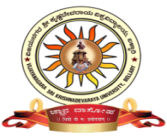 Jnanasagara campus, Vinayakanagara, Cantonment, Bellary.-583105________________________________________________________________________________¸ÁßvÀPÀ ¥ÀzÀ« ¥ÀæªÉÃ±À Cfð £ÀªÀÄÆ£ÉAPPLICATION FORM FOR UG ADMISSION[Hard copy with all enclosures to be submitted in College where Admission Sought](¥ÀæªÉÃ±À §AiÀÄ¹zÀ ªÀÄºÁ«zÁå®AiÀÄzÀ°è Cfð ªÀÄvÀÄÛ J¯Áè ®UÀvÀÄÛUÀ¼ÉÆA¢UÉ ¸À°è¸À¨ÉÃPÀÄ)2018-19 £ÉÃ ¸Á°£À ±ÉÊPÀëtÂPÀ ªÀµÀðzÀ ¸ÁßvÀPÀ ¥ÀzÀ« PÉÆÃ¹ð£À ¥ÀæªÉÃ±ÀPÁÌV CfðADMISSION TO UNDER-GRADUATE DEGREE COURSE 2018-19(Read the instructions in the last page carefully before filling the form) (Tick  the relevant box and use capital letters only)C¨sÀåyðAiÀÄ WÉÆÃµÀuÉ /DECLARATION BY THE CANDIDATE¥ÀæxÀªÀÄ ªÀµÀðzÀ BA/ B.Com/BBA/BBM/BSW/ BSc/ /BCA ªÀUÀðPÉÌ ¤ÃrzÀ ¥ÀæªÉÃ±ÀPÉÌ £À£ÀUÉ M¦àUÉ EzÉ I agree to the admission to BA/ B.Com/BBA/BBM/BSW/ BSc/ /BCA 1st Year£À£ÀUÉ ¤ÃrzÀ F ¥ÀæªÉÃ±À vÁvÀÆàwðPÀªÁzÀzÀÄÝ JAzÀÄ £À£ÀUÉ w½¢zÉ. MAzÀÄ ªÉÃ¼É F ¥ÀæªÉÃ±ÀªÀÅ vÀ¥ÀÄà ªÀiÁ»wAiÀÄ ªÉÄÃ¯É ¤AiÀiÁªÀÄ¨Á»ÃgÀªÁV ªÀiÁrgÀÄªÀÅzÉAzÀÄ «±Àé«zÁå®AiÀÄ/ PÁ¯ÉÃdÄ ¥ÀjUÀtÂ¹zÁUÀ ¥ÀæªÉÃ±À gÀzÀÄÝ¥Àr¸ÀÄªÀ C¢üPÁgÀªÀ£ÀÄß  «±Àé«zÁå®AiÀÄ ºÉÆA¢gÀÄªÀgÉAzÀÄ £À£ÀUÉ w½¢zÉ I know the admission given to me is provisional. The university reserves right to cancel my admission at any time, if and when it is found the admission is against the university rules.¥ÀæªÉÃ±À Cfð £ÀªÀÄÆ£É eÉÆvÉUÉ F PÉ¼ÀUÉ £ÀªÀÄÆ¢¹zÀ ¥ÀæªÀiÁt ¥ÀvÀæ ºÁUÀÆ zsÀÈrüPÀÈvÀ eÉgÁPïì ¥ÀæwUÀ¼À£ÀÄß Ej¹zÉÝÃ£É.      I have enclosed the following original certificates, documents along with two true copies Aadhaar  HK 371(J) certificateIncome certificateCaste certificate SSLC Marks card for date of birth Transfer certificate Pre-University Marks cardGenuine certificate for Non-PUC Board Bangalore NSS/NCC/Scouts Certificate, if Camp attended vÀgÀ¨ÉÃPÁzÀ ±ÀÄ®Ì ºÁUÀÆ E¤ßvÀgÀ ªÉZÀÑUÀ¼À£ÀÄß vÀÄA§®Ä ¨ÁzsÀå¸ÀÜ¤zÉÝÃ£ÉI am responsible for paying fees and expenses£Á£ÀÄ F PÉÆÃ¹ð£À eÉÆvÉUÉ ¨ÉÃgÉ AiÀiÁªÀÅzÉÃ ¥ÀzÀ« PÉÆÃ¹ðUÉ F «±Àé«zÁå®AiÀÄzÀ¯ÁèUÀ°Ã CxÀªÁ C£Àå ¸ÀA¸ÉÜUÀ¼À¯ÁèUÀ°Ã ¥ÀæªÉÃ±À ¥ÀqÉ¢gÀÄªÀ¢®èªÉAzÀÄ ºÁUÀÆ F CfðAiÀÄ°è £ÀªÀÄÆ¢¹zÀ ªÀiÁ»w ªÀÄvÀÄÛ CqÀPÀUÉÆ½¹zÀ zÁR¯ÉUÀ¼ÀÄ ¸ÀvÀå«gÀÄvÀÛªÉAzÀÄ ¥ÀæªÀiÁtÂÃPÀj¸ÀÄwÛzÉÝÃ£É. I hereby solemnly affirm that I am not pursuing simultaneously any other Degree in this University or outside the University. Further I state that the statements made and information furnished by me in this application and in the enclosure are true to the best of my knowledge. AiÀÄÄf¹/¥ÀæªÉÃ±À ¤AiÀÄªÀÄUÀ¼À ¥ÀæPÁgÀ ¥Àæw «µÀAiÀÄzÀ ¥ÀjÃPÉëUÉ ºÁdgÁUÀ®Ä PÀ¤µÀÖ 75% ºÁdgÁw (80% ²PÀët «¨sÁUÀ) PÀqÁØAiÀÄ ªÀÄvÀÄÛ ºÁdgÁwAiÀÄ PÉÆgÀvÉUÉ jAiÀiÁ¬Äw ¤ÃqÀ®Ä ¤AiÀÄªÀÄUÀ¼À°è CªÀPÁ±À«®è JA§ÄzÀPÉÌ £Á£ÀÄ §zÀÝ£ÁVgÀÄvÉÛÃ£É. I shall hereby declare to fulfil 75% of attendance in each subject/paper (80% in case of B.Ed) to appear for the examinations as per University norms and admission Regulations. I also know that there is no provision in the University rules to condone the shortage of attendance.£Á£ÀÄ «±Àé«zÁå®AiÀÄzÀ J¯Áè ¤AiÀÄªÀÄUÀ½UÉ §zÀÝ£ÁVzÉÝÃ£É.I hereby solemnly affirm to obey all rules and regulations of the university.£Á£ÀÄ «±Àé«zÁå®AiÀÄ ºÁUÀÆ PÁ¯ÉÃf£À C¢üPÁjUÀ¼ÀÄ PÁ®PÁ®PÉÌ ¤ÃrzÀ DeÉÕ, DzÉÃ±À ºÁUÀÆ ¤AiÀÄªÀiÁªÀ½UÀ¼À£ÀÄß vÀ¥ÀàzÉÃ ¥Á°¸ÀÄvÉÛÃ£É, CzÀgÀAvÉ ªÀÄºÁ«zÁå®AiÀÄ £À£ÀUÉ MzÀV¹zÀ ²¹Û£À ¤AiÀÄªÀiÁªÀ½UÀ¼À£ÀÄß vÀ¥ÀàzÉÃ C£ÀÄ¸Àj¸ÀÄvÉÛÃ£É. AiÀiÁªÀÅzÉÃ vÀ¥ÀÄà ªÀiÁrzÀgÉ £À£Àß «gÀÄzÀÝ CUÀvÀå PÀæªÀÄPÉÊUÉÆ¼Àî§ºÀÄzÀÄ.I obey by the rules and orders issued by the university or the college and its authorities from time to time.PÁ¯ÉÃf£À DªÀgÀtzÀ°è UÀÄgÀÄw£À aÃmÉAiÀÄ£ÀÄß ºÉÆA¢ CzÀ£ÀÄß PÀqÁØAiÀÄªÁV §¼À¸ÀÄvÉÛÃ£É.I shall possess and use the college Identity Card.£Á£ÀÄ «±Àé«zÁå®AiÀÄ ªÀÄvÀÄÛ ªÀÄºÁ«zÁå®AiÀÄzÀ ¹ÜgÁ¹Ü ªÀÄvÀÄÛ ZÀgÁ¹ÜUÀ¼ÁzÀ G¥ÀPÀgÀtUÀ¼ÀÄ ¥ÀÄ¸ÀÛPÀUÀ¼ÀÄ E¤ßvÀgÀ ªÀ¸ÀÄÛUÀ¼À£ÀÄß ²¸ÀÄÛ§zÀÝªÁV G¥ÀAiÉÆÃV¹ ªÀÄvÀÄÛ CªÀÅUÀ¼À£ÀÄß PÁ¥ÁrPÉÆ¼ÀÄîvÉÛÃ£É.I here by affirm that I use and protect the properties of university and collegeªÀÄºÁ«zÁå®AiÀÄzÀ°ègÀÄªÀªÀgÉUÉ ªÀÄvÀÄÛ ªÀÄÄAzÉ £Á£ÀÄ M¼ÉîAiÀÄ £ÀqÀvÉ ºÉÆAzÀÄvÉÛÃ£É JAzÀÄ zsÀÈrüPÀj¸ÀÄvÉÛÃ£É.I shall confirm good code of  conduct in college and future ¸ÀÜ¼À / Place   :¢£ÁAPÀ / Date :                                                                                        	 C¨sÀåyðAiÀÄ gÀÄdÄ/ Signature of the ApplicantFOR OFFICE USE ONLYPÁ0iÀiÁð®0iÀÄzÀ G¥À0iÉÆÃUÀPÁÌV ªÀiÁvÀæName and Signature of Verified and Received by : ______________________________ Date: .....................zsÀÈrPÀgÀt ªÀiÁr ¥ÀqÉzÀªÀgÀ ºÉ¸ÀgÀÄ ªÀÄvÀÄÛ ¸À»: ______________________________________ ¢£ÁAPÀ: ..................Remarks /μÀgÁ:  Name and Signature of Scrutinized by : _________________________________    Date:...............................¥ÀjÃQë¸À®àlÖªÀgÀ ºÉ¸ÀgÀÄ ªÀÄvÀÄÛ ¸À»: _________________________________________  ¢£ÁAPÀ:............................Remarks /μÀgÁ:                                                                                     ¥ÀæªÉÃ±À s¸À«Äw ªÀÄÄRå¸ÀÜgÀ ¸À»/Signature of the Admission In-chargeªÀÄºÁ«zÁå®AiÀÄªÀÅ «zÁåyðUÉ ¤ÃqÀÄªÀ Cfð ¹éÃPÀÈvÀ gÀ¹Ã¢2018-19£ÉÃ ¸Á°£À ¸ÁßvÀPÀ ¥ÀæªÉÃ±ÀPÉÌ _______________________________________________ gÀªÀjAzÀ CfðAiÀÄ£ÀÄß ¢£ÁAPÀ: __________________UÀAmÉ_______________ ¥ÀqÉAiÀÄ¯ÁVzÉ. Cfð ¸ÀASÉå 		[  		 ]¥ÀzÀ« 	   BA   [    ]    B.Com  [    ]    BBA  [    ]    BBM [    ] B.Sc  [    ]    BSW [  ]    BCA [     ]  Others Specify [          ]   			 F PÉ¼ÀUÉ £ÀªÀÄÆ¢¹zÀ J¯Áè ªÀÄÆ® zÁR¯ÁvÉUÀ¼À£ÀÄß CAvÀgïeÁ®PÉÌ C¥ÉÆèÃqï ªÀiÁr ªÀÄvÀÄÛ CªÀÅUÀ¼À£ÀÄß CfðAiÉÆA¢UÉ ®UÀwÛ¸À¯ÁVzÉ JAzÀÄ zsÀÈrPÀj¸À¯ÁVzÉ.Certified that following Certificates are Uploaded and then Enclosed with application ªÀÄºÁ«zÁå®AiÀÄzÀ ªÀÄÄzÉæ 						         Cfð ¥ÀqÉzÀªÀgÀ ¸À»¥ÀæªÉÃ±À §AiÀÄ¸ÀÄªÀ ¥ÀzÀ«AiÀÄ ºÉ¸ÀgÀÄ :Name of the Degree for which Admission Sought:	BA   [    ]    B.Com  [    ]     BBA  [    ]    BBM [    ] B.Sc  [    ]       BSW [  ]    BCA [   ]  Others Specify [                  ]   ¥ÀæªÉÃ±À §AiÀÄ¸ÀÄªÀ ªÀÄºÁ«zÁå®AiÀÄzÀ ºÉ¸ÀgÀÄ :Name of the College for which Admission Sought:	¥ÀæªÉÃ±À §AiÀÄ¸ÀÄªÀ ¨sÁµÉ «µÀAiÀÄUÀ¼ÀÄName of the Languages  for which Admission        Sought:	........................................................................C£Àé¬Ä¸ÀÄªÁVzÀÝgÉ¥ÀæªÉÃ±À §AiÀÄ¸ÀÄªÀ 03 LaÒPÀ «µÀAiÀÄUÀ¼ÀÄIf applicable, Name of the 03 optional subjects  for which            Admission Sought:	...........................................................................................................C¨sÀåyðAiÀÄ ¥ÀÇtð ºÉ¸ÀgÀÄ: ……………………………………………………………………….Name of the Applicant in Block letters                  : (As per SSLC Marks Card)C¨sÀåyðAiÀÄ ¥ÀÇtð ºÉ¸ÀgÀÄ: ……………………………………………………………………….Name of the Applicant in Block letters                  : (As per SSLC Marks Card)C¨sÀåyðAiÀÄ ¥ÀÇtð ºÉ¸ÀgÀÄ: ……………………………………………………………………….Name of the Applicant in Block letters                  : (As per SSLC Marks Card)C¨sÀåyðAiÀÄ ¥ÀÇtð ºÉ¸ÀgÀÄ: ……………………………………………………………………….Name of the Applicant in Block letters                  : (As per SSLC Marks Card)C¨sÀåyðAiÀÄ ¥ÀÇtð ºÉ¸ÀgÀÄ: ……………………………………………………………………….Name of the Applicant in Block letters                  : (As per SSLC Marks Card)C¨sÀåyðAiÀÄ ¥ÀÇtð ºÉ¸ÀgÀÄ: ……………………………………………………………………….Name of the Applicant in Block letters                  : (As per SSLC Marks Card)C¨sÀåyðAiÀÄ ¥ÀÇtð ºÉ¸ÀgÀÄ: ……………………………………………………………………….Name of the Applicant in Block letters                  : (As per SSLC Marks Card)C¨sÀåyðAiÀÄ ¥ÀÇtð ºÉ¸ÀgÀÄ: ……………………………………………………………………….Name of the Applicant in Block letters                  : (As per SSLC Marks Card)C¨sÀåyðAiÀÄ ¥ÀÇtð ºÉ¸ÀgÀÄ: ……………………………………………………………………….Name of the Applicant in Block letters                  : (As per SSLC Marks Card)C¨sÀåyðAiÀÄ ¥ÀÇtð ºÉ¸ÀgÀÄ: ……………………………………………………………………….Name of the Applicant in Block letters                  : (As per SSLC Marks Card)C¨sÀåyðAiÀÄ ¥ÀÇtð ºÉ¸ÀgÀÄ: ……………………………………………………………………….Name of the Applicant in Block letters                  : (As per SSLC Marks Card)C¨sÀåyðAiÀÄ ¥ÀÇtð ºÉ¸ÀgÀÄ: ……………………………………………………………………….Name of the Applicant in Block letters                  : (As per SSLC Marks Card)C¨sÀåyðAiÀÄ ¥ÀÇtð ºÉ¸ÀgÀÄ: ……………………………………………………………………….Name of the Applicant in Block letters                  : (As per SSLC Marks Card)C¨sÀåyðAiÀÄ ¥ÀÇtð ºÉ¸ÀgÀÄ: ……………………………………………………………………….Name of the Applicant in Block letters                  : (As per SSLC Marks Card)C¨sÀåyðAiÀÄ ¥ÀÇtð ºÉ¸ÀgÀÄ: ……………………………………………………………………….Name of the Applicant in Block letters                  : (As per SSLC Marks Card)C¨sÀåyðAiÀÄ ¥ÀÇtð ºÉ¸ÀgÀÄ: ……………………………………………………………………….Name of the Applicant in Block letters                  : (As per SSLC Marks Card)C¨sÀåyðAiÀÄ ¥ÀÇtð ºÉ¸ÀgÀÄ: ……………………………………………………………………….Name of the Applicant in Block letters                  : (As per SSLC Marks Card)C¨sÀåyðAiÀÄ ¥ÀÇtð ºÉ¸ÀgÀÄ: ……………………………………………………………………….Name of the Applicant in Block letters                  : (As per SSLC Marks Card)C¨sÀåyðAiÀÄ ¥ÀÇtð ºÉ¸ÀgÀÄ: ……………………………………………………………………….Name of the Applicant in Block letters                  : (As per SSLC Marks Card)C¨sÀåyðAiÀÄ ¥ÀÇtð ºÉ¸ÀgÀÄ: ……………………………………………………………………….Name of the Applicant in Block letters                  : (As per SSLC Marks Card)C¨sÀåyðAiÀÄ ¥ÀÇtð ºÉ¸ÀgÀÄ: ……………………………………………………………………….Name of the Applicant in Block letters                  : (As per SSLC Marks Card)C¨sÀåyðAiÀÄ ¥ÀÇtð ºÉ¸ÀgÀÄ: ……………………………………………………………………….Name of the Applicant in Block letters                  : (As per SSLC Marks Card)C¨sÀåyðAiÀÄ ¥ÀÇtð ºÉ¸ÀgÀÄ: ……………………………………………………………………….Name of the Applicant in Block letters                  : (As per SSLC Marks Card)AffixrecentpassportsizephotographAffixrecentpassportsizephotographAffixrecentpassportsizephotographAffixrecentpassportsizephotographAffixrecentpassportsizephotographAffixrecentpassportsizephotographAffixrecentpassportsizephotographAffixrecentpassportsizephotographAffixrecentpassportsizephotographAffixrecentpassportsizephotographAffixrecentpassportsizephotographvÀAzÉAiÀÄ /¥ÉÇÃµÀPÀgÀ ºÉ¸ÀgÀÄFather’s /Guardian’s Name(As per Official Record)vÀAzÉAiÀÄ /¥ÉÇÃµÀPÀgÀ ºÉ¸ÀgÀÄFather’s /Guardian’s Name(As per Official Record)vÀAzÉAiÀÄ /¥ÉÇÃµÀPÀgÀ ºÉ¸ÀgÀÄFather’s /Guardian’s Name(As per Official Record)AffixrecentpassportsizephotographAffixrecentpassportsizephotographAffixrecentpassportsizephotographAffixrecentpassportsizephotographAffixrecentpassportsizephotographAffixrecentpassportsizephotographAffixrecentpassportsizephotographAffixrecentpassportsizephotographAffixrecentpassportsizephotographAffixrecentpassportsizephotographAffixrecentpassportsizephotographvÁ¬ÄAiÀÄ ºÉ¸ÀgÀÄMother’s Name(As per Official Record)vÁ¬ÄAiÀÄ ºÉ¸ÀgÀÄMother’s Name(As per Official Record)vÁ¬ÄAiÀÄ ºÉ¸ÀgÀÄMother’s Name(As per Official Record)AffixrecentpassportsizephotographAffixrecentpassportsizephotographAffixrecentpassportsizephotographAffixrecentpassportsizephotographAffixrecentpassportsizephotographAffixrecentpassportsizephotographAffixrecentpassportsizephotographAffixrecentpassportsizephotographAffixrecentpassportsizephotographAffixrecentpassportsizephotographAffixrecentpassportsizephotographd£Àä ¸ÀÜ¼À ªÀÄvÀÄÛ ¢£ÁAPÀ Place and Date of Birth(As per SSLC Marks Card)d£Àä ¸ÀÜ¼À ªÀÄvÀÄÛ ¢£ÁAPÀ Place and Date of Birth(As per SSLC Marks Card)d£Àä ¸ÀÜ¼À ªÀÄvÀÄÛ ¢£ÁAPÀ Place and Date of Birth(As per SSLC Marks Card)d£Àä ¸ÀÜ¼À ªÀÄvÀÄÛ ¢£ÁAPÀ Place and Date of Birth(As per SSLC Marks Card)d£Àä ¸ÀÜ¼À ªÀÄvÀÄÛ ¢£ÁAPÀ Place and Date of Birth(As per SSLC Marks Card)d£Àä ¸ÀÜ¼À ªÀÄvÀÄÛ ¢£ÁAPÀ Place and Date of Birth(As per SSLC Marks Card)DayDayDayDayDayDayDayDayDayDayMonthMonthMonthMonthMonthMonthMonthMonthMonthMonthMonthyearyearyearyearyearyearyearyearyearyeard£Àä ¸ÀÜ¼À ªÀÄvÀÄÛ ¢£ÁAPÀ Place and Date of Birth(As per SSLC Marks Card)d£Àä ¸ÀÜ¼À ªÀÄvÀÄÛ ¢£ÁAPÀ Place and Date of Birth(As per SSLC Marks Card)d£Àä ¸ÀÜ¼À ªÀÄvÀÄÛ ¢£ÁAPÀ Place and Date of Birth(As per SSLC Marks Card)°AUÀ  Gender°AUÀ  Gender°AUÀ  GenderUÀAqÀÄ / Male 	ºÉtÄÚ / Female                      vÀÈwÃAiÀÄ °AUÀ / Transgender UÀAqÀÄ / Male 	ºÉtÄÚ / Female                      vÀÈwÃAiÀÄ °AUÀ / Transgender UÀAqÀÄ / Male 	ºÉtÄÚ / Female                      vÀÈwÃAiÀÄ °AUÀ / Transgender UÀAqÀÄ / Male 	ºÉtÄÚ / Female                      vÀÈwÃAiÀÄ °AUÀ / Transgender UÀAqÀÄ / Male 	ºÉtÄÚ / Female                      vÀÈwÃAiÀÄ °AUÀ / Transgender UÀAqÀÄ / Male 	ºÉtÄÚ / Female                      vÀÈwÃAiÀÄ °AUÀ / Transgender UÀAqÀÄ / Male 	ºÉtÄÚ / Female                      vÀÈwÃAiÀÄ °AUÀ / Transgender UÀAqÀÄ / Male 	ºÉtÄÚ / Female                      vÀÈwÃAiÀÄ °AUÀ / Transgender UÀAqÀÄ / Male 	ºÉtÄÚ / Female                      vÀÈwÃAiÀÄ °AUÀ / Transgender UÀAqÀÄ / Male 	ºÉtÄÚ / Female                      vÀÈwÃAiÀÄ °AUÀ / Transgender UÀAqÀÄ / Male 	ºÉtÄÚ / Female                      vÀÈwÃAiÀÄ °AUÀ / Transgender UÀAqÀÄ / Male 	ºÉtÄÚ / Female                      vÀÈwÃAiÀÄ °AUÀ / Transgender UÀAqÀÄ / Male 	ºÉtÄÚ / Female                      vÀÈwÃAiÀÄ °AUÀ / Transgender UÀAqÀÄ / Male 	ºÉtÄÚ / Female                      vÀÈwÃAiÀÄ °AUÀ / Transgender UÀAqÀÄ / Male 	ºÉtÄÚ / Female                      vÀÈwÃAiÀÄ °AUÀ / Transgender UÀAqÀÄ / Male 	ºÉtÄÚ / Female                      vÀÈwÃAiÀÄ °AUÀ / Transgender UÀAqÀÄ / Male 	ºÉtÄÚ / Female                      vÀÈwÃAiÀÄ °AUÀ / Transgender UÀAqÀÄ / Male 	ºÉtÄÚ / Female                      vÀÈwÃAiÀÄ °AUÀ / Transgender UÀAqÀÄ / Male 	ºÉtÄÚ / Female                      vÀÈwÃAiÀÄ °AUÀ / Transgender UÀAqÀÄ / Male 	ºÉtÄÚ / Female                      vÀÈwÃAiÀÄ °AUÀ / Transgender UÀAqÀÄ / Male 	ºÉtÄÚ / Female                      vÀÈwÃAiÀÄ °AUÀ / Transgender UÀAqÀÄ / Male 	ºÉtÄÚ / Female                      vÀÈwÃAiÀÄ °AUÀ / Transgender UÀAqÀÄ / Male 	ºÉtÄÚ / Female                      vÀÈwÃAiÀÄ °AUÀ / Transgender UÀAqÀÄ / Male 	ºÉtÄÚ / Female                      vÀÈwÃAiÀÄ °AUÀ / Transgender UÀAqÀÄ / Male 	ºÉtÄÚ / Female                      vÀÈwÃAiÀÄ °AUÀ / Transgender UÀAqÀÄ / Male 	ºÉtÄÚ / Female                      vÀÈwÃAiÀÄ °AUÀ / Transgender UÀAqÀÄ / Male 	ºÉtÄÚ / Female                      vÀÈwÃAiÀÄ °AUÀ / Transgender UÀAqÀÄ / Male 	ºÉtÄÚ / Female                      vÀÈwÃAiÀÄ °AUÀ / Transgender UÀAqÀÄ / Male 	ºÉtÄÚ / Female                      vÀÈwÃAiÀÄ °AUÀ / Transgender UÀAqÀÄ / Male 	ºÉtÄÚ / Female                      vÀÈwÃAiÀÄ °AUÀ / Transgender UÀAqÀÄ / Male 	ºÉtÄÚ / Female                      vÀÈwÃAiÀÄ °AUÀ / Transgender gÀPÀÛzÀ £ÀªÀÄÆ£ÉBlood GroupgÀPÀÛzÀ £ÀªÀÄÆ£ÉBlood GroupgÀPÀÛzÀ £ÀªÀÄÆ£ÉBlood GroupgÁ¶ÖçÃAiÀÄvÉ/NationalitygÁ¶ÖçÃAiÀÄvÉ/NationalitygÁ¶ÖçÃAiÀÄvÉ/NationalityIndian          Indian          Indian          Indian          Indian          Indian          Indian          Indian          Indian          Indian          Indian          Indian          Indian          Indian          Indian          Indian          Indian          Indian          Indian          Indian          Indian          Indian          Indian          Indian          Indian          Indian          Indian          Indian          Indian          Indian          Indian          gÁ¶ÖçÃAiÀÄvÉ/NationalitygÁ¶ÖçÃAiÀÄvÉ/NationalitygÁ¶ÖçÃAiÀÄvÉ/NationalityIf Others, Please Specify If Others, Please Specify If Others, Please Specify If Others, Please Specify If Others, Please Specify If Others, Please Specify If Others, Please Specify If Others, Please Specify If Others, Please Specify If Others, Please Specify If Others, Please Specify If Others, Please Specify If Others, Please Specify If Others, Please Specify If Others, Please Specify If Others, Please Specify If Others, Please Specify If Others, Please Specify If Others, Please Specify If Others, Please Specify If Others, Please Specify If Others, Please Specify If Others, Please Specify If Others, Please Specify If Others, Please Specify If Others, Please Specify If Others, Please Specify If Others, Please Specify If Others, Please Specify If Others, Please Specify If Others, Please Specify zsÀªÀÄðReligionzsÀªÀÄðReligionzsÀªÀÄðReligioneÁwCasteeÁwCasteeÁwCaste§AiÀÄ¹zÀ ªÀUÀðCategory Claimed§AiÀÄ¹zÀ ªÀUÀðCategory Claimed§AiÀÄ¹zÀ ªÀUÀðCategory Claimed¸ÁªÀiÁ£ÀåGM¸ÁªÀiÁ£ÀåGM¸ÁªÀiÁ£ÀåGM¥À.eÁSC¥À.eÁSC¥À.eÁSC¥À.eÁSC¥À.¥ÀAST¥À.¥ÀAST¥À.¥ÀAST¥À.¥ÀAST¥Àæ.ªÀUÀð-1CAT-1¥Àæ.ªÀUÀð-1CAT-1¥Àæ.ªÀUÀð-1CAT-1II JII AII JII AII JII AII JII AII ©II BII ©II BII ©II BII ©II BII ©II BIII JIII AIII JIII AIII JIII AIII JIII AIII JIII AIII ©III BIII ©III BIII ©III B§AiÀÄ¹zÀ ªÀUÀðCategory Claimed§AiÀÄ¹zÀ ªÀUÀðCategory Claimed§AiÀÄ¹zÀ ªÀUÀðCategory ClaimedC¨sÀåyðUÀ¼ÀÄ ¥À.eÁ/¥À.¥ÀA/EvÀgÉ »AzÀÄ½zÀ ªÀUÀðPÉÌ ¸ÉÃjzÀªÀgÁVzÀÝ°è ¸ÀA§A¢ü¹zÀ ¥Áæ¢üPÁgÀ¢AzÀ ¥ÀqÉzÀ  ¥ÀæªÀiÁt ¥ÀvÀæ ®UÀwÛ¸ÀÄªÀÅzÀÄIf Candidate belongs to SC/ST /OBC, enclose the Caste and Income Certificate issued by the Competent AuthorityC¨sÀåyðUÀ¼ÀÄ ¥À.eÁ/¥À.¥ÀA/EvÀgÉ »AzÀÄ½zÀ ªÀUÀðPÉÌ ¸ÉÃjzÀªÀgÁVzÀÝ°è ¸ÀA§A¢ü¹zÀ ¥Áæ¢üPÁgÀ¢AzÀ ¥ÀqÉzÀ  ¥ÀæªÀiÁt ¥ÀvÀæ ®UÀwÛ¸ÀÄªÀÅzÀÄIf Candidate belongs to SC/ST /OBC, enclose the Caste and Income Certificate issued by the Competent AuthorityC¨sÀåyðUÀ¼ÀÄ ¥À.eÁ/¥À.¥ÀA/EvÀgÉ »AzÀÄ½zÀ ªÀUÀðPÉÌ ¸ÉÃjzÀªÀgÁVzÀÝ°è ¸ÀA§A¢ü¹zÀ ¥Áæ¢üPÁgÀ¢AzÀ ¥ÀqÉzÀ  ¥ÀæªÀiÁt ¥ÀvÀæ ®UÀwÛ¸ÀÄªÀÅzÀÄIf Candidate belongs to SC/ST /OBC, enclose the Caste and Income Certificate issued by the Competent AuthorityC¨sÀåyðUÀ¼ÀÄ ¥À.eÁ/¥À.¥ÀA/EvÀgÉ »AzÀÄ½zÀ ªÀUÀðPÉÌ ¸ÉÃjzÀªÀgÁVzÀÝ°è ¸ÀA§A¢ü¹zÀ ¥Áæ¢üPÁgÀ¢AzÀ ¥ÀqÉzÀ  ¥ÀæªÀiÁt ¥ÀvÀæ ®UÀwÛ¸ÀÄªÀÅzÀÄIf Candidate belongs to SC/ST /OBC, enclose the Caste and Income Certificate issued by the Competent AuthorityC¨sÀåyðUÀ¼ÀÄ ¥À.eÁ/¥À.¥ÀA/EvÀgÉ »AzÀÄ½zÀ ªÀUÀðPÉÌ ¸ÉÃjzÀªÀgÁVzÀÝ°è ¸ÀA§A¢ü¹zÀ ¥Áæ¢üPÁgÀ¢AzÀ ¥ÀqÉzÀ  ¥ÀæªÀiÁt ¥ÀvÀæ ®UÀwÛ¸ÀÄªÀÅzÀÄIf Candidate belongs to SC/ST /OBC, enclose the Caste and Income Certificate issued by the Competent AuthorityC¨sÀåyðUÀ¼ÀÄ ¥À.eÁ/¥À.¥ÀA/EvÀgÉ »AzÀÄ½zÀ ªÀUÀðPÉÌ ¸ÉÃjzÀªÀgÁVzÀÝ°è ¸ÀA§A¢ü¹zÀ ¥Áæ¢üPÁgÀ¢AzÀ ¥ÀqÉzÀ  ¥ÀæªÀiÁt ¥ÀvÀæ ®UÀwÛ¸ÀÄªÀÅzÀÄIf Candidate belongs to SC/ST /OBC, enclose the Caste and Income Certificate issued by the Competent AuthorityC¨sÀåyðUÀ¼ÀÄ ¥À.eÁ/¥À.¥ÀA/EvÀgÉ »AzÀÄ½zÀ ªÀUÀðPÉÌ ¸ÉÃjzÀªÀgÁVzÀÝ°è ¸ÀA§A¢ü¹zÀ ¥Áæ¢üPÁgÀ¢AzÀ ¥ÀqÉzÀ  ¥ÀæªÀiÁt ¥ÀvÀæ ®UÀwÛ¸ÀÄªÀÅzÀÄIf Candidate belongs to SC/ST /OBC, enclose the Caste and Income Certificate issued by the Competent AuthorityC¨sÀåyðUÀ¼ÀÄ ¥À.eÁ/¥À.¥ÀA/EvÀgÉ »AzÀÄ½zÀ ªÀUÀðPÉÌ ¸ÉÃjzÀªÀgÁVzÀÝ°è ¸ÀA§A¢ü¹zÀ ¥Áæ¢üPÁgÀ¢AzÀ ¥ÀqÉzÀ  ¥ÀæªÀiÁt ¥ÀvÀæ ®UÀwÛ¸ÀÄªÀÅzÀÄIf Candidate belongs to SC/ST /OBC, enclose the Caste and Income Certificate issued by the Competent AuthorityC¨sÀåyðUÀ¼ÀÄ ¥À.eÁ/¥À.¥ÀA/EvÀgÉ »AzÀÄ½zÀ ªÀUÀðPÉÌ ¸ÉÃjzÀªÀgÁVzÀÝ°è ¸ÀA§A¢ü¹zÀ ¥Áæ¢üPÁgÀ¢AzÀ ¥ÀqÉzÀ  ¥ÀæªÀiÁt ¥ÀvÀæ ®UÀwÛ¸ÀÄªÀÅzÀÄIf Candidate belongs to SC/ST /OBC, enclose the Caste and Income Certificate issued by the Competent AuthorityC¨sÀåyðUÀ¼ÀÄ ¥À.eÁ/¥À.¥ÀA/EvÀgÉ »AzÀÄ½zÀ ªÀUÀðPÉÌ ¸ÉÃjzÀªÀgÁVzÀÝ°è ¸ÀA§A¢ü¹zÀ ¥Áæ¢üPÁgÀ¢AzÀ ¥ÀqÉzÀ  ¥ÀæªÀiÁt ¥ÀvÀæ ®UÀwÛ¸ÀÄªÀÅzÀÄIf Candidate belongs to SC/ST /OBC, enclose the Caste and Income Certificate issued by the Competent AuthorityC¨sÀåyðUÀ¼ÀÄ ¥À.eÁ/¥À.¥ÀA/EvÀgÉ »AzÀÄ½zÀ ªÀUÀðPÉÌ ¸ÉÃjzÀªÀgÁVzÀÝ°è ¸ÀA§A¢ü¹zÀ ¥Áæ¢üPÁgÀ¢AzÀ ¥ÀqÉzÀ  ¥ÀæªÀiÁt ¥ÀvÀæ ®UÀwÛ¸ÀÄªÀÅzÀÄIf Candidate belongs to SC/ST /OBC, enclose the Caste and Income Certificate issued by the Competent AuthorityC¨sÀåyðUÀ¼ÀÄ ¥À.eÁ/¥À.¥ÀA/EvÀgÉ »AzÀÄ½zÀ ªÀUÀðPÉÌ ¸ÉÃjzÀªÀgÁVzÀÝ°è ¸ÀA§A¢ü¹zÀ ¥Áæ¢üPÁgÀ¢AzÀ ¥ÀqÉzÀ  ¥ÀæªÀiÁt ¥ÀvÀæ ®UÀwÛ¸ÀÄªÀÅzÀÄIf Candidate belongs to SC/ST /OBC, enclose the Caste and Income Certificate issued by the Competent AuthorityC¨sÀåyðUÀ¼ÀÄ ¥À.eÁ/¥À.¥ÀA/EvÀgÉ »AzÀÄ½zÀ ªÀUÀðPÉÌ ¸ÉÃjzÀªÀgÁVzÀÝ°è ¸ÀA§A¢ü¹zÀ ¥Áæ¢üPÁgÀ¢AzÀ ¥ÀqÉzÀ  ¥ÀæªÀiÁt ¥ÀvÀæ ®UÀwÛ¸ÀÄªÀÅzÀÄIf Candidate belongs to SC/ST /OBC, enclose the Caste and Income Certificate issued by the Competent AuthorityC¨sÀåyðUÀ¼ÀÄ ¥À.eÁ/¥À.¥ÀA/EvÀgÉ »AzÀÄ½zÀ ªÀUÀðPÉÌ ¸ÉÃjzÀªÀgÁVzÀÝ°è ¸ÀA§A¢ü¹zÀ ¥Áæ¢üPÁgÀ¢AzÀ ¥ÀqÉzÀ  ¥ÀæªÀiÁt ¥ÀvÀæ ®UÀwÛ¸ÀÄªÀÅzÀÄIf Candidate belongs to SC/ST /OBC, enclose the Caste and Income Certificate issued by the Competent AuthorityC¨sÀåyðUÀ¼ÀÄ ¥À.eÁ/¥À.¥ÀA/EvÀgÉ »AzÀÄ½zÀ ªÀUÀðPÉÌ ¸ÉÃjzÀªÀgÁVzÀÝ°è ¸ÀA§A¢ü¹zÀ ¥Áæ¢üPÁgÀ¢AzÀ ¥ÀqÉzÀ  ¥ÀæªÀiÁt ¥ÀvÀæ ®UÀwÛ¸ÀÄªÀÅzÀÄIf Candidate belongs to SC/ST /OBC, enclose the Caste and Income Certificate issued by the Competent AuthorityC¨sÀåyðUÀ¼ÀÄ ¥À.eÁ/¥À.¥ÀA/EvÀgÉ »AzÀÄ½zÀ ªÀUÀðPÉÌ ¸ÉÃjzÀªÀgÁVzÀÝ°è ¸ÀA§A¢ü¹zÀ ¥Áæ¢üPÁgÀ¢AzÀ ¥ÀqÉzÀ  ¥ÀæªÀiÁt ¥ÀvÀæ ®UÀwÛ¸ÀÄªÀÅzÀÄIf Candidate belongs to SC/ST /OBC, enclose the Caste and Income Certificate issued by the Competent AuthorityC¨sÀåyðUÀ¼ÀÄ ¥À.eÁ/¥À.¥ÀA/EvÀgÉ »AzÀÄ½zÀ ªÀUÀðPÉÌ ¸ÉÃjzÀªÀgÁVzÀÝ°è ¸ÀA§A¢ü¹zÀ ¥Áæ¢üPÁgÀ¢AzÀ ¥ÀqÉzÀ  ¥ÀæªÀiÁt ¥ÀvÀæ ®UÀwÛ¸ÀÄªÀÅzÀÄIf Candidate belongs to SC/ST /OBC, enclose the Caste and Income Certificate issued by the Competent AuthorityC¨sÀåyðUÀ¼ÀÄ ¥À.eÁ/¥À.¥ÀA/EvÀgÉ »AzÀÄ½zÀ ªÀUÀðPÉÌ ¸ÉÃjzÀªÀgÁVzÀÝ°è ¸ÀA§A¢ü¹zÀ ¥Áæ¢üPÁgÀ¢AzÀ ¥ÀqÉzÀ  ¥ÀæªÀiÁt ¥ÀvÀæ ®UÀwÛ¸ÀÄªÀÅzÀÄIf Candidate belongs to SC/ST /OBC, enclose the Caste and Income Certificate issued by the Competent AuthorityC¨sÀåyðUÀ¼ÀÄ ¥À.eÁ/¥À.¥ÀA/EvÀgÉ »AzÀÄ½zÀ ªÀUÀðPÉÌ ¸ÉÃjzÀªÀgÁVzÀÝ°è ¸ÀA§A¢ü¹zÀ ¥Áæ¢üPÁgÀ¢AzÀ ¥ÀqÉzÀ  ¥ÀæªÀiÁt ¥ÀvÀæ ®UÀwÛ¸ÀÄªÀÅzÀÄIf Candidate belongs to SC/ST /OBC, enclose the Caste and Income Certificate issued by the Competent AuthorityC¨sÀåyðUÀ¼ÀÄ ¥À.eÁ/¥À.¥ÀA/EvÀgÉ »AzÀÄ½zÀ ªÀUÀðPÉÌ ¸ÉÃjzÀªÀgÁVzÀÝ°è ¸ÀA§A¢ü¹zÀ ¥Áæ¢üPÁgÀ¢AzÀ ¥ÀqÉzÀ  ¥ÀæªÀiÁt ¥ÀvÀæ ®UÀwÛ¸ÀÄªÀÅzÀÄIf Candidate belongs to SC/ST /OBC, enclose the Caste and Income Certificate issued by the Competent AuthorityC¨sÀåyðUÀ¼ÀÄ ¥À.eÁ/¥À.¥ÀA/EvÀgÉ »AzÀÄ½zÀ ªÀUÀðPÉÌ ¸ÉÃjzÀªÀgÁVzÀÝ°è ¸ÀA§A¢ü¹zÀ ¥Áæ¢üPÁgÀ¢AzÀ ¥ÀqÉzÀ  ¥ÀæªÀiÁt ¥ÀvÀæ ®UÀwÛ¸ÀÄªÀÅzÀÄIf Candidate belongs to SC/ST /OBC, enclose the Caste and Income Certificate issued by the Competent AuthorityC¨sÀåyðUÀ¼ÀÄ ¥À.eÁ/¥À.¥ÀA/EvÀgÉ »AzÀÄ½zÀ ªÀUÀðPÉÌ ¸ÉÃjzÀªÀgÁVzÀÝ°è ¸ÀA§A¢ü¹zÀ ¥Áæ¢üPÁgÀ¢AzÀ ¥ÀqÉzÀ  ¥ÀæªÀiÁt ¥ÀvÀæ ®UÀwÛ¸ÀÄªÀÅzÀÄIf Candidate belongs to SC/ST /OBC, enclose the Caste and Income Certificate issued by the Competent AuthorityC¨sÀåyðUÀ¼ÀÄ ¥À.eÁ/¥À.¥ÀA/EvÀgÉ »AzÀÄ½zÀ ªÀUÀðPÉÌ ¸ÉÃjzÀªÀgÁVzÀÝ°è ¸ÀA§A¢ü¹zÀ ¥Áæ¢üPÁgÀ¢AzÀ ¥ÀqÉzÀ  ¥ÀæªÀiÁt ¥ÀvÀæ ®UÀwÛ¸ÀÄªÀÅzÀÄIf Candidate belongs to SC/ST /OBC, enclose the Caste and Income Certificate issued by the Competent AuthorityC¨sÀåyðUÀ¼ÀÄ ¥À.eÁ/¥À.¥ÀA/EvÀgÉ »AzÀÄ½zÀ ªÀUÀðPÉÌ ¸ÉÃjzÀªÀgÁVzÀÝ°è ¸ÀA§A¢ü¹zÀ ¥Áæ¢üPÁgÀ¢AzÀ ¥ÀqÉzÀ  ¥ÀæªÀiÁt ¥ÀvÀæ ®UÀwÛ¸ÀÄªÀÅzÀÄIf Candidate belongs to SC/ST /OBC, enclose the Caste and Income Certificate issued by the Competent AuthorityC¨sÀåyðUÀ¼ÀÄ ¥À.eÁ/¥À.¥ÀA/EvÀgÉ »AzÀÄ½zÀ ªÀUÀðPÉÌ ¸ÉÃjzÀªÀgÁVzÀÝ°è ¸ÀA§A¢ü¹zÀ ¥Áæ¢üPÁgÀ¢AzÀ ¥ÀqÉzÀ  ¥ÀæªÀiÁt ¥ÀvÀæ ®UÀwÛ¸ÀÄªÀÅzÀÄIf Candidate belongs to SC/ST /OBC, enclose the Caste and Income Certificate issued by the Competent AuthorityC¨sÀåyðUÀ¼ÀÄ ¥À.eÁ/¥À.¥ÀA/EvÀgÉ »AzÀÄ½zÀ ªÀUÀðPÉÌ ¸ÉÃjzÀªÀgÁVzÀÝ°è ¸ÀA§A¢ü¹zÀ ¥Áæ¢üPÁgÀ¢AzÀ ¥ÀqÉzÀ  ¥ÀæªÀiÁt ¥ÀvÀæ ®UÀwÛ¸ÀÄªÀÅzÀÄIf Candidate belongs to SC/ST /OBC, enclose the Caste and Income Certificate issued by the Competent AuthorityC¨sÀåyðUÀ¼ÀÄ ¥À.eÁ/¥À.¥ÀA/EvÀgÉ »AzÀÄ½zÀ ªÀUÀðPÉÌ ¸ÉÃjzÀªÀgÁVzÀÝ°è ¸ÀA§A¢ü¹zÀ ¥Áæ¢üPÁgÀ¢AzÀ ¥ÀqÉzÀ  ¥ÀæªÀiÁt ¥ÀvÀæ ®UÀwÛ¸ÀÄªÀÅzÀÄIf Candidate belongs to SC/ST /OBC, enclose the Caste and Income Certificate issued by the Competent AuthorityC¨sÀåyðUÀ¼ÀÄ ¥À.eÁ/¥À.¥ÀA/EvÀgÉ »AzÀÄ½zÀ ªÀUÀðPÉÌ ¸ÉÃjzÀªÀgÁVzÀÝ°è ¸ÀA§A¢ü¹zÀ ¥Áæ¢üPÁgÀ¢AzÀ ¥ÀqÉzÀ  ¥ÀæªÀiÁt ¥ÀvÀæ ®UÀwÛ¸ÀÄªÀÅzÀÄIf Candidate belongs to SC/ST /OBC, enclose the Caste and Income Certificate issued by the Competent AuthorityC¨sÀåyðUÀ¼ÀÄ ¥À.eÁ/¥À.¥ÀA/EvÀgÉ »AzÀÄ½zÀ ªÀUÀðPÉÌ ¸ÉÃjzÀªÀgÁVzÀÝ°è ¸ÀA§A¢ü¹zÀ ¥Áæ¢üPÁgÀ¢AzÀ ¥ÀqÉzÀ  ¥ÀæªÀiÁt ¥ÀvÀæ ®UÀwÛ¸ÀÄªÀÅzÀÄIf Candidate belongs to SC/ST /OBC, enclose the Caste and Income Certificate issued by the Competent AuthorityC¨sÀåyðUÀ¼ÀÄ ¥À.eÁ/¥À.¥ÀA/EvÀgÉ »AzÀÄ½zÀ ªÀUÀðPÉÌ ¸ÉÃjzÀªÀgÁVzÀÝ°è ¸ÀA§A¢ü¹zÀ ¥Áæ¢üPÁgÀ¢AzÀ ¥ÀqÉzÀ  ¥ÀæªÀiÁt ¥ÀvÀæ ®UÀwÛ¸ÀÄªÀÅzÀÄIf Candidate belongs to SC/ST /OBC, enclose the Caste and Income Certificate issued by the Competent AuthorityC¨sÀåyðUÀ¼ÀÄ ¥À.eÁ/¥À.¥ÀA/EvÀgÉ »AzÀÄ½zÀ ªÀUÀðPÉÌ ¸ÉÃjzÀªÀgÁVzÀÝ°è ¸ÀA§A¢ü¹zÀ ¥Áæ¢üPÁgÀ¢AzÀ ¥ÀqÉzÀ  ¥ÀæªÀiÁt ¥ÀvÀæ ®UÀwÛ¸ÀÄªÀÅzÀÄIf Candidate belongs to SC/ST /OBC, enclose the Caste and Income Certificate issued by the Competent AuthorityC¨sÀåyðUÀ¼ÀÄ ¥À.eÁ/¥À.¥ÀA/EvÀgÉ »AzÀÄ½zÀ ªÀUÀðPÉÌ ¸ÉÃjzÀªÀgÁVzÀÝ°è ¸ÀA§A¢ü¹zÀ ¥Áæ¢üPÁgÀ¢AzÀ ¥ÀqÉzÀ  ¥ÀæªÀiÁt ¥ÀvÀæ ®UÀwÛ¸ÀÄªÀÅzÀÄIf Candidate belongs to SC/ST /OBC, enclose the Caste and Income Certificate issued by the Competent AuthorityC¨sÀåyðUÀ¼ÀÄ ¥À.eÁ/¥À.¥ÀA/EvÀgÉ »AzÀÄ½zÀ ªÀUÀðPÉÌ ¸ÉÃjzÀªÀgÁVzÀÝ°è ¸ÀA§A¢ü¹zÀ ¥Áæ¢üPÁgÀ¢AzÀ ¥ÀqÉzÀ  ¥ÀæªÀiÁt ¥ÀvÀæ ®UÀwÛ¸ÀÄªÀÅzÀÄIf Candidate belongs to SC/ST /OBC, enclose the Caste and Income Certificate issued by the Competent AuthorityC¨sÀåyðUÀ¼ÀÄ ¥À.eÁ/¥À.¥ÀA/EvÀgÉ »AzÀÄ½zÀ ªÀUÀðPÉÌ ¸ÉÃjzÀªÀgÁVzÀÝ°è ¸ÀA§A¢ü¹zÀ ¥Áæ¢üPÁgÀ¢AzÀ ¥ÀqÉzÀ  ¥ÀæªÀiÁt ¥ÀvÀæ ®UÀwÛ¸ÀÄªÀÅzÀÄIf Candidate belongs to SC/ST /OBC, enclose the Caste and Income Certificate issued by the Competent AuthorityDzsÁgï ¸ÀASÉå.Aadhaar No.DzsÁgï ¸ÀASÉå.Aadhaar No.DzsÁgï ¸ÀASÉå.Aadhaar No.DzsÁgï ¸ÀASÉå.Aadhaar No.C¨sÀåyðAiÀÄÄ 371(J) C£ÀéAiÀÄ «ÄÃ¸À¯ÁwUÉ CºÀðvÉ ¥ÀqÉ¢gÀÄvÁÛgÉAiÉÄÃ?               ºËzÀÄ:      C®è   Candidates  belongs to 371(J)                                                                            Yes :           No       If yes, enclose the Certificate issued by the Competent AuthorityC¨sÀåyðAiÀÄÄ 371(J) C£ÀéAiÀÄ «ÄÃ¸À¯ÁwUÉ CºÀðvÉ ¥ÀqÉ¢gÀÄvÁÛgÉAiÉÄÃ?               ºËzÀÄ:      C®è   Candidates  belongs to 371(J)                                                                            Yes :           No       If yes, enclose the Certificate issued by the Competent AuthorityC¨sÀåyðAiÀÄÄ 371(J) C£ÀéAiÀÄ «ÄÃ¸À¯ÁwUÉ CºÀðvÉ ¥ÀqÉ¢gÀÄvÁÛgÉAiÉÄÃ?               ºËzÀÄ:      C®è   Candidates  belongs to 371(J)                                                                            Yes :           No       If yes, enclose the Certificate issued by the Competent AuthorityC¨sÀåyðAiÀÄÄ 371(J) C£ÀéAiÀÄ «ÄÃ¸À¯ÁwUÉ CºÀðvÉ ¥ÀqÉ¢gÀÄvÁÛgÉAiÉÄÃ?               ºËzÀÄ:      C®è   Candidates  belongs to 371(J)                                                                            Yes :           No       If yes, enclose the Certificate issued by the Competent AuthorityC¨sÀåyðAiÀÄÄ 371(J) C£ÀéAiÀÄ «ÄÃ¸À¯ÁwUÉ CºÀðvÉ ¥ÀqÉ¢gÀÄvÁÛgÉAiÉÄÃ?               ºËzÀÄ:      C®è   Candidates  belongs to 371(J)                                                                            Yes :           No       If yes, enclose the Certificate issued by the Competent AuthorityC¨sÀåyðAiÀÄÄ 371(J) C£ÀéAiÀÄ «ÄÃ¸À¯ÁwUÉ CºÀðvÉ ¥ÀqÉ¢gÀÄvÁÛgÉAiÉÄÃ?               ºËzÀÄ:      C®è   Candidates  belongs to 371(J)                                                                            Yes :           No       If yes, enclose the Certificate issued by the Competent AuthorityC¨sÀåyðAiÀÄÄ 371(J) C£ÀéAiÀÄ «ÄÃ¸À¯ÁwUÉ CºÀðvÉ ¥ÀqÉ¢gÀÄvÁÛgÉAiÉÄÃ?               ºËzÀÄ:      C®è   Candidates  belongs to 371(J)                                                                            Yes :           No       If yes, enclose the Certificate issued by the Competent AuthorityC¨sÀåyðAiÀÄÄ 371(J) C£ÀéAiÀÄ «ÄÃ¸À¯ÁwUÉ CºÀðvÉ ¥ÀqÉ¢gÀÄvÁÛgÉAiÉÄÃ?               ºËzÀÄ:      C®è   Candidates  belongs to 371(J)                                                                            Yes :           No       If yes, enclose the Certificate issued by the Competent AuthorityC¨sÀåyðAiÀÄÄ 371(J) C£ÀéAiÀÄ «ÄÃ¸À¯ÁwUÉ CºÀðvÉ ¥ÀqÉ¢gÀÄvÁÛgÉAiÉÄÃ?               ºËzÀÄ:      C®è   Candidates  belongs to 371(J)                                                                            Yes :           No       If yes, enclose the Certificate issued by the Competent AuthorityC¨sÀåyðAiÀÄÄ 371(J) C£ÀéAiÀÄ «ÄÃ¸À¯ÁwUÉ CºÀðvÉ ¥ÀqÉ¢gÀÄvÁÛgÉAiÉÄÃ?               ºËzÀÄ:      C®è   Candidates  belongs to 371(J)                                                                            Yes :           No       If yes, enclose the Certificate issued by the Competent AuthorityC¨sÀåyðAiÀÄÄ 371(J) C£ÀéAiÀÄ «ÄÃ¸À¯ÁwUÉ CºÀðvÉ ¥ÀqÉ¢gÀÄvÁÛgÉAiÉÄÃ?               ºËzÀÄ:      C®è   Candidates  belongs to 371(J)                                                                            Yes :           No       If yes, enclose the Certificate issued by the Competent AuthorityC¨sÀåyðAiÀÄÄ 371(J) C£ÀéAiÀÄ «ÄÃ¸À¯ÁwUÉ CºÀðvÉ ¥ÀqÉ¢gÀÄvÁÛgÉAiÉÄÃ?               ºËzÀÄ:      C®è   Candidates  belongs to 371(J)                                                                            Yes :           No       If yes, enclose the Certificate issued by the Competent AuthorityC¨sÀåyðAiÀÄÄ 371(J) C£ÀéAiÀÄ «ÄÃ¸À¯ÁwUÉ CºÀðvÉ ¥ÀqÉ¢gÀÄvÁÛgÉAiÉÄÃ?               ºËzÀÄ:      C®è   Candidates  belongs to 371(J)                                                                            Yes :           No       If yes, enclose the Certificate issued by the Competent AuthorityC¨sÀåyðAiÀÄÄ 371(J) C£ÀéAiÀÄ «ÄÃ¸À¯ÁwUÉ CºÀðvÉ ¥ÀqÉ¢gÀÄvÁÛgÉAiÉÄÃ?               ºËzÀÄ:      C®è   Candidates  belongs to 371(J)                                                                            Yes :           No       If yes, enclose the Certificate issued by the Competent AuthorityC¨sÀåyðAiÀÄÄ 371(J) C£ÀéAiÀÄ «ÄÃ¸À¯ÁwUÉ CºÀðvÉ ¥ÀqÉ¢gÀÄvÁÛgÉAiÉÄÃ?               ºËzÀÄ:      C®è   Candidates  belongs to 371(J)                                                                            Yes :           No       If yes, enclose the Certificate issued by the Competent AuthorityC¨sÀåyðAiÀÄÄ 371(J) C£ÀéAiÀÄ «ÄÃ¸À¯ÁwUÉ CºÀðvÉ ¥ÀqÉ¢gÀÄvÁÛgÉAiÉÄÃ?               ºËzÀÄ:      C®è   Candidates  belongs to 371(J)                                                                            Yes :           No       If yes, enclose the Certificate issued by the Competent AuthorityC¨sÀåyðAiÀÄÄ 371(J) C£ÀéAiÀÄ «ÄÃ¸À¯ÁwUÉ CºÀðvÉ ¥ÀqÉ¢gÀÄvÁÛgÉAiÉÄÃ?               ºËzÀÄ:      C®è   Candidates  belongs to 371(J)                                                                            Yes :           No       If yes, enclose the Certificate issued by the Competent AuthorityC¨sÀåyðAiÀÄÄ 371(J) C£ÀéAiÀÄ «ÄÃ¸À¯ÁwUÉ CºÀðvÉ ¥ÀqÉ¢gÀÄvÁÛgÉAiÉÄÃ?               ºËzÀÄ:      C®è   Candidates  belongs to 371(J)                                                                            Yes :           No       If yes, enclose the Certificate issued by the Competent AuthorityC¨sÀåyðAiÀÄÄ 371(J) C£ÀéAiÀÄ «ÄÃ¸À¯ÁwUÉ CºÀðvÉ ¥ÀqÉ¢gÀÄvÁÛgÉAiÉÄÃ?               ºËzÀÄ:      C®è   Candidates  belongs to 371(J)                                                                            Yes :           No       If yes, enclose the Certificate issued by the Competent AuthorityC¨sÀåyðAiÀÄÄ 371(J) C£ÀéAiÀÄ «ÄÃ¸À¯ÁwUÉ CºÀðvÉ ¥ÀqÉ¢gÀÄvÁÛgÉAiÉÄÃ?               ºËzÀÄ:      C®è   Candidates  belongs to 371(J)                                                                            Yes :           No       If yes, enclose the Certificate issued by the Competent AuthorityC¨sÀåyðAiÀÄÄ 371(J) C£ÀéAiÀÄ «ÄÃ¸À¯ÁwUÉ CºÀðvÉ ¥ÀqÉ¢gÀÄvÁÛgÉAiÉÄÃ?               ºËzÀÄ:      C®è   Candidates  belongs to 371(J)                                                                            Yes :           No       If yes, enclose the Certificate issued by the Competent AuthorityC¨sÀåyðAiÀÄÄ 371(J) C£ÀéAiÀÄ «ÄÃ¸À¯ÁwUÉ CºÀðvÉ ¥ÀqÉ¢gÀÄvÁÛgÉAiÉÄÃ?               ºËzÀÄ:      C®è   Candidates  belongs to 371(J)                                                                            Yes :           No       If yes, enclose the Certificate issued by the Competent AuthorityC¨sÀåyðAiÀÄÄ 371(J) C£ÀéAiÀÄ «ÄÃ¸À¯ÁwUÉ CºÀðvÉ ¥ÀqÉ¢gÀÄvÁÛgÉAiÉÄÃ?               ºËzÀÄ:      C®è   Candidates  belongs to 371(J)                                                                            Yes :           No       If yes, enclose the Certificate issued by the Competent AuthorityC¨sÀåyðAiÀÄÄ 371(J) C£ÀéAiÀÄ «ÄÃ¸À¯ÁwUÉ CºÀðvÉ ¥ÀqÉ¢gÀÄvÁÛgÉAiÉÄÃ?               ºËzÀÄ:      C®è   Candidates  belongs to 371(J)                                                                            Yes :           No       If yes, enclose the Certificate issued by the Competent AuthorityC¨sÀåyðAiÀÄÄ 371(J) C£ÀéAiÀÄ «ÄÃ¸À¯ÁwUÉ CºÀðvÉ ¥ÀqÉ¢gÀÄvÁÛgÉAiÉÄÃ?               ºËzÀÄ:      C®è   Candidates  belongs to 371(J)                                                                            Yes :           No       If yes, enclose the Certificate issued by the Competent AuthorityC¨sÀåyðAiÀÄÄ 371(J) C£ÀéAiÀÄ «ÄÃ¸À¯ÁwUÉ CºÀðvÉ ¥ÀqÉ¢gÀÄvÁÛgÉAiÉÄÃ?               ºËzÀÄ:      C®è   Candidates  belongs to 371(J)                                                                            Yes :           No       If yes, enclose the Certificate issued by the Competent AuthorityC¨sÀåyðAiÀÄÄ 371(J) C£ÀéAiÀÄ «ÄÃ¸À¯ÁwUÉ CºÀðvÉ ¥ÀqÉ¢gÀÄvÁÛgÉAiÉÄÃ?               ºËzÀÄ:      C®è   Candidates  belongs to 371(J)                                                                            Yes :           No       If yes, enclose the Certificate issued by the Competent AuthorityC¨sÀåyðAiÀÄÄ 371(J) C£ÀéAiÀÄ «ÄÃ¸À¯ÁwUÉ CºÀðvÉ ¥ÀqÉ¢gÀÄvÁÛgÉAiÉÄÃ?               ºËzÀÄ:      C®è   Candidates  belongs to 371(J)                                                                            Yes :           No       If yes, enclose the Certificate issued by the Competent AuthorityC¨sÀåyðAiÀÄÄ 371(J) C£ÀéAiÀÄ «ÄÃ¸À¯ÁwUÉ CºÀðvÉ ¥ÀqÉ¢gÀÄvÁÛgÉAiÉÄÃ?               ºËzÀÄ:      C®è   Candidates  belongs to 371(J)                                                                            Yes :           No       If yes, enclose the Certificate issued by the Competent AuthorityC¨sÀåyðAiÀÄÄ 371(J) C£ÀéAiÀÄ «ÄÃ¸À¯ÁwUÉ CºÀðvÉ ¥ÀqÉ¢gÀÄvÁÛgÉAiÉÄÃ?               ºËzÀÄ:      C®è   Candidates  belongs to 371(J)                                                                            Yes :           No       If yes, enclose the Certificate issued by the Competent AuthorityC¨sÀåyðAiÀÄÄ 371(J) C£ÀéAiÀÄ «ÄÃ¸À¯ÁwUÉ CºÀðvÉ ¥ÀqÉ¢gÀÄvÁÛgÉAiÉÄÃ?               ºËzÀÄ:      C®è   Candidates  belongs to 371(J)                                                                            Yes :           No       If yes, enclose the Certificate issued by the Competent AuthorityC¨sÀåyðAiÀÄÄ 371(J) C£ÀéAiÀÄ «ÄÃ¸À¯ÁwUÉ CºÀðvÉ ¥ÀqÉ¢gÀÄvÁÛgÉAiÉÄÃ?               ºËzÀÄ:      C®è   Candidates  belongs to 371(J)                                                                            Yes :           No       If yes, enclose the Certificate issued by the Competent AuthorityC¨sÀåyðAiÀÄÄ 371(J) C£ÀéAiÀÄ «ÄÃ¸À¯ÁwUÉ CºÀðvÉ ¥ÀqÉ¢gÀÄvÁÛgÉAiÉÄÃ?               ºËzÀÄ:      C®è   Candidates  belongs to 371(J)                                                                            Yes :           No       If yes, enclose the Certificate issued by the Competent AuthorityC¨sÀåyðAiÀÄÄ 371(J) C£ÀéAiÀÄ «ÄÃ¸À¯ÁwUÉ CºÀðvÉ ¥ÀqÉ¢gÀÄvÁÛgÉAiÉÄÃ?               ºËzÀÄ:      C®è   Candidates  belongs to 371(J)                                                                            Yes :           No       If yes, enclose the Certificate issued by the Competent Authority ªÀ®AiÀÄRegion ªÀ®AiÀÄRegion ªÀ®AiÀÄRegion ªÀ®AiÀÄRegionRural     [      ]                Urban   [            ]Rural     [      ]                Urban   [            ]Rural     [      ]                Urban   [            ]Rural     [      ]                Urban   [            ]Rural     [      ]                Urban   [            ]Rural     [      ]                Urban   [            ]Rural     [      ]                Urban   [            ]Rural     [      ]                Urban   [            ]Rural     [      ]                Urban   [            ]Rural     [      ]                Urban   [            ]Rural     [      ]                Urban   [            ]Rural     [      ]                Urban   [            ]Rural     [      ]                Urban   [            ]Rural     [      ]                Urban   [            ]Rural     [      ]                Urban   [            ]Rural     [      ]                Urban   [            ]Rural     [      ]                Urban   [            ]Rural     [      ]                Urban   [            ]Rural     [      ]                Urban   [            ]Rural     [      ]                Urban   [            ]Rural     [      ]                Urban   [            ]Rural     [      ]                Urban   [            ]Rural     [      ]                Urban   [            ]Rural     [      ]                Urban   [            ]Rural     [      ]                Urban   [            ]Rural     [      ]                Urban   [            ]Rural     [      ]                Urban   [            ]Rural     [      ]                Urban   [            ]Rural     [      ]                Urban   [            ]Rural     [      ]                Urban   [            ]SÁAiÀÄA «¼Á¸À Permanent Address SÁAiÀÄA «¼Á¸À Permanent Address SÁAiÀÄA «¼Á¸À Permanent Address SÁAiÀÄA «¼Á¸À Permanent Address ...........................................................................................................................................................................................................................Pin code............................................ State...............................................................................................................................................................................................................................................................Pin code............................................ State...............................................................................................................................................................................................................................................................Pin code............................................ State...............................................................................................................................................................................................................................................................Pin code............................................ State...............................................................................................................................................................................................................................................................Pin code............................................ State...............................................................................................................................................................................................................................................................Pin code............................................ State...............................................................................................................................................................................................................................................................Pin code............................................ State...............................................................................................................................................................................................................................................................Pin code............................................ State...............................................................................................................................................................................................................................................................Pin code............................................ State...............................................................................................................................................................................................................................................................Pin code............................................ State...............................................................................................................................................................................................................................................................Pin code............................................ State...............................................................................................................................................................................................................................................................Pin code............................................ State...............................................................................................................................................................................................................................................................Pin code............................................ State...............................................................................................................................................................................................................................................................Pin code............................................ State...............................................................................................................................................................................................................................................................Pin code............................................ State...............................................................................................................................................................................................................................................................Pin code............................................ State...............................................................................................................................................................................................................................................................Pin code............................................ State...............................................................................................................................................................................................................................................................Pin code............................................ State...............................................................................................................................................................................................................................................................Pin code............................................ State...............................................................................................................................................................................................................................................................Pin code............................................ State...............................................................................................................................................................................................................................................................Pin code............................................ State...............................................................................................................................................................................................................................................................Pin code............................................ State...............................................................................................................................................................................................................................................................Pin code............................................ State...............................................................................................................................................................................................................................................................Pin code............................................ State...............................................................................................................................................................................................................................................................Pin code............................................ State...............................................................................................................................................................................................................................................................Pin code............................................ State...............................................................................................................................................................................................................................................................Pin code............................................ State...............................................................................................................................................................................................................................................................Pin code............................................ State...............................................................................................................................................................................................................................................................Pin code............................................ State...............................................................................................................................................................................................................................................................Pin code............................................ State....................................¸ÀA¥ÀQð¸À¨ÉÃPÁzÀ «¼Á¸À Address for      Communication ¸ÀA¥ÀQð¸À¨ÉÃPÁzÀ «¼Á¸À Address for      Communication ¸ÀA¥ÀQð¸À¨ÉÃPÁzÀ «¼Á¸À Address for      Communication ¸ÀA¥ÀQð¸À¨ÉÃPÁzÀ «¼Á¸À Address for      Communication ...........................................................................................................................................................................................................................Pin code............................................State................................................................................................................................................................................................................................................................Pin code............................................State................................................................................................................................................................................................................................................................Pin code............................................State................................................................................................................................................................................................................................................................Pin code............................................State................................................................................................................................................................................................................................................................Pin code............................................State................................................................................................................................................................................................................................................................Pin code............................................State................................................................................................................................................................................................................................................................Pin code............................................State................................................................................................................................................................................................................................................................Pin code............................................State................................................................................................................................................................................................................................................................Pin code............................................State................................................................................................................................................................................................................................................................Pin code............................................State................................................................................................................................................................................................................................................................Pin code............................................State................................................................................................................................................................................................................................................................Pin code............................................State................................................................................................................................................................................................................................................................Pin code............................................State................................................................................................................................................................................................................................................................Pin code............................................State................................................................................................................................................................................................................................................................Pin code............................................State................................................................................................................................................................................................................................................................Pin code............................................State................................................................................................................................................................................................................................................................Pin code............................................State................................................................................................................................................................................................................................................................Pin code............................................State................................................................................................................................................................................................................................................................Pin code............................................State................................................................................................................................................................................................................................................................Pin code............................................State................................................................................................................................................................................................................................................................Pin code............................................State................................................................................................................................................................................................................................................................Pin code............................................State................................................................................................................................................................................................................................................................Pin code............................................State................................................................................................................................................................................................................................................................Pin code............................................State................................................................................................................................................................................................................................................................Pin code............................................State................................................................................................................................................................................................................................................................Pin code............................................State................................................................................................................................................................................................................................................................Pin code............................................State................................................................................................................................................................................................................................................................Pin code............................................State................................................................................................................................................................................................................................................................Pin code............................................State................................................................................................................................................................................................................................................................Pin code............................................State.....................................«zÁåyðAiÀÄ F ªÉÄÃ¯ïStudent E-Mail«zÁåyðAiÀÄ F ªÉÄÃ¯ïStudent E-Mail«zÁåyðAiÀÄ F ªÉÄÃ¯ïStudent E-Mail«zÁåyðAiÀÄ F ªÉÄÃ¯ïStudent E-Mail«zÁåyðAiÀÄ ªÉÆ¨ÉÊ¯ï ¸ÀASÉå:Student Mobile No.«zÁåyðAiÀÄ ªÉÆ¨ÉÊ¯ï ¸ÀASÉå:Student Mobile No.«zÁåyðAiÀÄ ªÉÆ¨ÉÊ¯ï ¸ÀASÉå:Student Mobile No.«zÁåyðAiÀÄ ªÉÆ¨ÉÊ¯ï ¸ÀASÉå:Student Mobile No.¥ÉÆÃµÀPÀgÀ ªÉÆ¨ÉÊ¯ï ¸ÀASÉå:Parents Mobile No.¥ÉÆÃµÀPÀgÀ ªÉÆ¨ÉÊ¯ï ¸ÀASÉå:Parents Mobile No.¥ÉÆÃµÀPÀgÀ ªÉÆ¨ÉÊ¯ï ¸ÀASÉå:Parents Mobile No.¥ÉÆÃµÀPÀgÀ ªÉÆ¨ÉÊ¯ï ¸ÀASÉå:Parents Mobile No.PÀÄlÄA§zÀ ªÁ¶ðPÀ DzÁAiÀÄAnnual family incomePÀÄlÄA§zÀ ªÁ¶ðPÀ DzÁAiÀÄAnnual family incomePÀÄlÄA§zÀ ªÁ¶ðPÀ DzÁAiÀÄAnnual family incomePÀÄlÄA§zÀ ªÁ¶ðPÀ DzÁAiÀÄAnnual family incomeRs.Rs.Rs.Rs.Rs.Rs.Rs.Rs.Rs.Rs.Rs.Rs.Rs.Rs.Rs.Rs.Rs.Rs.Rs.Rs.Rs.Rs.Rs.Rs.Rs.Rs.Rs.Rs.Rs.Rs.PÀÄlÄA§zÀ ªÁ¶ðPÀ DzÁAiÀÄAnnual family incomePÀÄlÄA§zÀ ªÁ¶ðPÀ DzÁAiÀÄAnnual family incomePÀÄlÄA§zÀ ªÁ¶ðPÀ DzÁAiÀÄAnnual family incomePÀÄlÄA§zÀ ªÁ¶ðPÀ DzÁAiÀÄAnnual family incomeIf yes, enclose the Certificate issued by the Competent AuthorityIf yes, enclose the Certificate issued by the Competent AuthorityIf yes, enclose the Certificate issued by the Competent AuthorityIf yes, enclose the Certificate issued by the Competent AuthorityIf yes, enclose the Certificate issued by the Competent AuthorityIf yes, enclose the Certificate issued by the Competent AuthorityIf yes, enclose the Certificate issued by the Competent AuthorityIf yes, enclose the Certificate issued by the Competent AuthorityIf yes, enclose the Certificate issued by the Competent AuthorityIf yes, enclose the Certificate issued by the Competent AuthorityIf yes, enclose the Certificate issued by the Competent AuthorityIf yes, enclose the Certificate issued by the Competent AuthorityIf yes, enclose the Certificate issued by the Competent AuthorityIf yes, enclose the Certificate issued by the Competent AuthorityIf yes, enclose the Certificate issued by the Competent AuthorityIf yes, enclose the Certificate issued by the Competent AuthorityIf yes, enclose the Certificate issued by the Competent AuthorityIf yes, enclose the Certificate issued by the Competent AuthorityIf yes, enclose the Certificate issued by the Competent AuthorityIf yes, enclose the Certificate issued by the Competent AuthorityIf yes, enclose the Certificate issued by the Competent AuthorityIf yes, enclose the Certificate issued by the Competent AuthorityIf yes, enclose the Certificate issued by the Competent AuthorityIf yes, enclose the Certificate issued by the Competent AuthorityIf yes, enclose the Certificate issued by the Competent AuthorityIf yes, enclose the Certificate issued by the Competent AuthorityIf yes, enclose the Certificate issued by the Competent AuthorityIf yes, enclose the Certificate issued by the Competent AuthorityIf yes, enclose the Certificate issued by the Competent AuthorityIf yes, enclose the Certificate issued by the Competent AuthorityF ªÀUÀðUÀ¼À°è ¥ÀæªÉÃ±À ¥ÀqÉAiÀÄ®Ä EaÑ¸ÀÄ«gÁ?Are you claimingadmission under any of the Quota shown?F ªÀUÀðUÀ¼À°è ¥ÀæªÉÃ±À ¥ÀqÉAiÀÄ®Ä EaÑ¸ÀÄ«gÁ?Are you claimingadmission under any of the Quota shown?F ªÀUÀðUÀ¼À°è ¥ÀæªÉÃ±À ¥ÀqÉAiÀÄ®Ä EaÑ¸ÀÄ«gÁ?Are you claimingadmission under any of the Quota shown?F ªÀUÀðUÀ¼À°è ¥ÀæªÉÃ±À ¥ÀqÉAiÀÄ®Ä EaÑ¸ÀÄ«gÁ?Are you claimingadmission under any of the Quota shown?«PÀ®ZÉÃvÀ£ÀDifferently- abledJ£ï.¹.¹NCC/ Scouts& GuidesJ£ï.¹.¹NCC/ Scouts& GuidesJ£ï.¹.¹NCC/ Scouts& GuidesJ£ï.J¸ï.J¸ïNSSJ£ï.J¸ï.J¸ïNSSJ£ï.J¸ï.J¸ïNSSJ£ï.J¸ï.J¸ïNSSQæÃqÉSportsQæÃqÉSportsQæÃqÉSportsgÀPÀëuÁ¹§âA¢DefencepersonnelgÀPÀëuÁ¹§âA¢DefencepersonnelgÀPÀëuÁ¹§âA¢DefencepersonnelªÀiÁf ¸ÉÊ¤PÀgÀÄExservicemenªÀiÁf ¸ÉÊ¤PÀgÀÄExservicemenKashmirie Immigrants PÁ²äÃj¤gÁ²ævÀgÀÄKashmirie Immigrants PÁ²äÃj¤gÁ²ævÀgÀÄKashmirie Immigrants PÁ²äÃj¤gÁ²ævÀgÀÄKashmirie Immigrants PÁ²äÃj¤gÁ²ævÀgÀÄKashmirie Immigrants PÁ²äÃj¤gÁ²ævÀgÀÄTransGender°AUÀvÀéC®à¸ÀASÁåvÀgÀÄTransGender°AUÀvÀéC®à¸ÀASÁåvÀgÀÄTransGender°AUÀvÀéC®à¸ÀASÁåvÀgÀÄgÁdåzÀC£ÀåªÀÄAqÀ½«zÁåyðUÀ¼ÀÄOther Boards.WithinStatestudentgÁdåzÀC£ÀåªÀÄAqÀ½«zÁåyðUÀ¼ÀÄOther Boards.WithinStatestudentgÁdåzÀC£ÀåªÀÄAqÀ½«zÁåyðUÀ¼ÀÄOther Boards.WithinStatestudentgÁdåzÀC£ÀåªÀÄAqÀ½«zÁåyðUÀ¼ÀÄOther Boards.WithinStatestudent C£ÀågÁdåªÀÄAqÀ½«zÁåyðUÀ¼ÀÄOtherStateBoard.Student C£ÀågÁdåªÀÄAqÀ½«zÁåyðUÀ¼ÀÄOtherStateBoard.StudentF ªÀUÀðUÀ¼À°è ¥ÀæªÉÃ±À ¥ÀqÉAiÀÄ®Ä EaÑ¸ÀÄ«gÁ?Are you claimingadmission under any of the Quota shown?F ªÀUÀðUÀ¼À°è ¥ÀæªÉÃ±À ¥ÀqÉAiÀÄ®Ä EaÑ¸ÀÄ«gÁ?Are you claimingadmission under any of the Quota shown?F ªÀUÀðUÀ¼À°è ¥ÀæªÉÃ±À ¥ÀqÉAiÀÄ®Ä EaÑ¸ÀÄ«gÁ?Are you claimingadmission under any of the Quota shown?F ªÀUÀðUÀ¼À°è ¥ÀæªÉÃ±À ¥ÀqÉAiÀÄ®Ä EaÑ¸ÀÄ«gÁ?Are you claimingadmission under any of the Quota shown?F ªÀUÀðUÀ¼À°è ¥ÀæªÉÃ±À ¥ÀqÉAiÀÄ®Ä EaÑ¸ÀÄ«gÁ?Are you claimingadmission under any of the Quota shown?F ªÀUÀðUÀ¼À°è ¥ÀæªÉÃ±À ¥ÀqÉAiÀÄ®Ä EaÑ¸ÀÄ«gÁ?Are you claimingadmission under any of the Quota shown?F ªÀUÀðUÀ¼À°è ¥ÀæªÉÃ±À ¥ÀqÉAiÀÄ®Ä EaÑ¸ÀÄ«gÁ?Are you claimingadmission under any of the Quota shown?F ªÀUÀðUÀ¼À°è ¥ÀæªÉÃ±À ¥ÀqÉAiÀÄ®Ä EaÑ¸ÀÄ«gÁ?Are you claimingadmission under any of the Quota shown?If yes, enclose the Certificate issued by the Competent AuthorityIf yes, enclose the Certificate issued by the Competent AuthorityIf yes, enclose the Certificate issued by the Competent AuthorityIf yes, enclose the Certificate issued by the Competent AuthorityIf yes, enclose the Certificate issued by the Competent AuthorityIf yes, enclose the Certificate issued by the Competent AuthorityIf yes, enclose the Certificate issued by the Competent AuthorityIf yes, enclose the Certificate issued by the Competent AuthorityIf yes, enclose the Certificate issued by the Competent AuthorityIf yes, enclose the Certificate issued by the Competent AuthorityIf yes, enclose the Certificate issued by the Competent AuthorityIf yes, enclose the Certificate issued by the Competent AuthorityIf yes, enclose the Certificate issued by the Competent AuthorityIf yes, enclose the Certificate issued by the Competent AuthorityIf yes, enclose the Certificate issued by the Competent AuthorityIf yes, enclose the Certificate issued by the Competent AuthorityIf yes, enclose the Certificate issued by the Competent AuthorityIf yes, enclose the Certificate issued by the Competent AuthorityIf yes, enclose the Certificate issued by the Competent AuthorityIf yes, enclose the Certificate issued by the Competent AuthorityIf yes, enclose the Certificate issued by the Competent AuthorityIf yes, enclose the Certificate issued by the Competent AuthorityIf yes, enclose the Certificate issued by the Competent AuthorityIf yes, enclose the Certificate issued by the Competent AuthorityIf yes, enclose the Certificate issued by the Competent AuthorityIf yes, enclose the Certificate issued by the Competent AuthorityIf yes, enclose the Certificate issued by the Competent AuthorityIf yes, enclose the Certificate issued by the Competent AuthorityIf yes, enclose the Certificate issued by the Competent AuthorityIf yes, enclose the Certificate issued by the Competent AuthorityF »AzÉ C¨sÀå¹¹zÀ vÀgÀUÀwAiÀÄ ºÉ¸ÀgÀÄName of the Class last StudiedF »AzÉ C¨sÀå¹¹zÀ vÀgÀUÀwAiÀÄ ºÉ¸ÀgÀÄName of the Class last StudiedF »AzÉ C¨sÀå¹¹zÀ vÀgÀUÀwAiÀÄ ºÉ¸ÀgÀÄName of the Class last StudiedF »AzÉ C¨sÀå¹¹zÀ vÀgÀUÀwAiÀÄ ºÉ¸ÀgÀÄName of the Class last StudiedF »AzÉ C¨sÀå¹¹zÀ vÀgÀUÀwAiÀÄ ºÉ¸ÀgÀÄName of the Class last StudiedF »AzÉ C¨sÀå¹¹zÀ vÀgÀUÀwAiÀÄ ºÉ¸ÀgÀÄName of the Class last StudiedF »AzÉ C¨sÀå¹¹zÀ vÀgÀUÀwAiÀÄ ºÉ¸ÀgÀÄName of the Class last StudiedF »AzÉ C¨sÀå¹¹zÀ vÀgÀUÀwAiÀÄ ºÉ¸ÀgÀÄName of the Class last StudiedF »AzÉ C¨sÀå¹¹zÀ vÀgÀUÀwAiÀÄ ºÉ¸ÀgÀÄName of the Class last StudiedF »AzÉ C¨sÀå¹¹zÀ vÀgÀUÀwAiÀÄ ºÉ¸ÀgÀÄName of the Class last StudiedF »AzÉ C¨sÀå¹¹zÀ vÀgÀUÀwAiÀÄ ºÉ¸ÀgÀÄName of the Class last StudiedF »AzÉ C¨sÀå¹¹zÀ «zÁå®AiÀÄzÀ ¸ÀAAiÉÆÃfvÀ ªÀÄAqÀ½ ºÉ¸ÀgÀÄ ªÀÄvÀÄÛ «¼Á¸À zÀÆgÀªÁtÂ ªÀiÁ»wName and address of the last Studied College  Affiliated to the  Board with phone numbersF »AzÉ C¨sÀå¹¹zÀ «zÁå®AiÀÄzÀ ¸ÀAAiÉÆÃfvÀ ªÀÄAqÀ½ ºÉ¸ÀgÀÄ ªÀÄvÀÄÛ «¼Á¸À zÀÆgÀªÁtÂ ªÀiÁ»wName and address of the last Studied College  Affiliated to the  Board with phone numbersF »AzÉ C¨sÀå¹¹zÀ «zÁå®AiÀÄzÀ ¸ÀAAiÉÆÃfvÀ ªÀÄAqÀ½ ºÉ¸ÀgÀÄ ªÀÄvÀÄÛ «¼Á¸À zÀÆgÀªÁtÂ ªÀiÁ»wName and address of the last Studied College  Affiliated to the  Board with phone numbersF »AzÉ C¨sÀå¹¹zÀ «zÁå®AiÀÄzÀ ¸ÀAAiÉÆÃfvÀ ªÀÄAqÀ½ ºÉ¸ÀgÀÄ ªÀÄvÀÄÛ «¼Á¸À zÀÆgÀªÁtÂ ªÀiÁ»wName and address of the last Studied College  Affiliated to the  Board with phone numbersF »AzÉ C¨sÀå¹¹zÀ «zÁå®AiÀÄzÀ ¸ÀAAiÉÆÃfvÀ ªÀÄAqÀ½ ºÉ¸ÀgÀÄ ªÀÄvÀÄÛ «¼Á¸À zÀÆgÀªÁtÂ ªÀiÁ»wName and address of the last Studied College  Affiliated to the  Board with phone numbersF »AzÉ C¨sÀå¹¹zÀ «zÁå®AiÀÄzÀ ¸ÀAAiÉÆÃfvÀ ªÀÄAqÀ½ ºÉ¸ÀgÀÄ ªÀÄvÀÄÛ «¼Á¸À zÀÆgÀªÁtÂ ªÀiÁ»wName and address of the last Studied College  Affiliated to the  Board with phone numbersF »AzÉ C¨sÀå¹¹zÀ «zÁå®AiÀÄzÀ ¸ÀAAiÉÆÃfvÀ ªÀÄAqÀ½ ºÉ¸ÀgÀÄ ªÀÄvÀÄÛ «¼Á¸À zÀÆgÀªÁtÂ ªÀiÁ»wName and address of the last Studied College  Affiliated to the  Board with phone numbersF »AzÉ C¨sÀå¹¹zÀ «zÁå®AiÀÄzÀ ¸ÀAAiÉÆÃfvÀ ªÀÄAqÀ½ ºÉ¸ÀgÀÄ ªÀÄvÀÄÛ «¼Á¸À zÀÆgÀªÁtÂ ªÀiÁ»wName and address of the last Studied College  Affiliated to the  Board with phone numbersF »AzÉ C¨sÀå¹¹zÀ «zÁå®AiÀÄzÀ ¸ÀAAiÉÆÃfvÀ ªÀÄAqÀ½ ºÉ¸ÀgÀÄ ªÀÄvÀÄÛ «¼Á¸À zÀÆgÀªÁtÂ ªÀiÁ»wName and address of the last Studied College  Affiliated to the  Board with phone numbersF »AzÉ C¨sÀå¹¹zÀ «zÁå®AiÀÄzÀ ¸ÀAAiÉÆÃfvÀ ªÀÄAqÀ½ ºÉ¸ÀgÀÄ ªÀÄvÀÄÛ «¼Á¸À zÀÆgÀªÁtÂ ªÀiÁ»wName and address of the last Studied College  Affiliated to the  Board with phone numbersF »AzÉ C¨sÀå¹¹zÀ «zÁå®AiÀÄzÀ ¸ÀAAiÉÆÃfvÀ ªÀÄAqÀ½ ºÉ¸ÀgÀÄ ªÀÄvÀÄÛ «¼Á¸À zÀÆgÀªÁtÂ ªÀiÁ»wName and address of the last Studied College  Affiliated to the  Board with phone numbers«¼Á¸ÀAddress«¼Á¸ÀAddress«¼Á¸ÀAddress«¼Á¸ÀAddress«¼Á¸ÀAddress«¼Á¸ÀAddress«¼Á¸ÀAddress«¼Á¸ÀAddress«¼Á¸ÀAddress«¼Á¸ÀAddress«¼Á¸ÀAddressgÁdåStategÁdåStategÁdåStategÁdåStategÁdåStategÁdåStategÁdåStategÁdåStategÁdåStategÁdåStategÁdåStatezÀÆgÀªÁtÂPhone numberszÀÆgÀªÁtÂPhone numberszÀÆgÀªÁtÂPhone numberszÀÆgÀªÁtÂPhone numberszÀÆgÀªÁtÂPhone numberszÀÆgÀªÁtÂPhone numberszÀÆgÀªÁtÂPhone numberszÀÆgÀªÁtÂPhone numberszÀÆgÀªÁtÂPhone numberszÀÆgÀªÁtÂPhone numberszÀÆgÀªÁtÂPhone numbers«zÁå®AiÀÄzÀ ºÉ¸ÀgÀÄName of the College with phone numbers(PU College)«zÁå®AiÀÄzÀ ºÉ¸ÀgÀÄName of the College with phone numbers(PU College)«zÁå®AiÀÄzÀ ºÉ¸ÀgÀÄName of the College with phone numbers(PU College)«zÁå®AiÀÄzÀ ºÉ¸ÀgÀÄName of the College with phone numbers(PU College)«zÁå®AiÀÄzÀ ºÉ¸ÀgÀÄName of the College with phone numbers(PU College)«zÁå®AiÀÄzÀ ºÉ¸ÀgÀÄName of the College with phone numbers(PU College)«zÁå®AiÀÄzÀ ºÉ¸ÀgÀÄName of the College with phone numbers(PU College)«zÁå®AiÀÄzÀ ºÉ¸ÀgÀÄName of the College with phone numbers(PU College)«zÁå®AiÀÄzÀ ºÉ¸ÀgÀÄName of the College with phone numbers(PU College)«zÁå®AiÀÄzÀ ºÉ¸ÀgÀÄName of the College with phone numbers(PU College)«zÁå®AiÀÄzÀ ºÉ¸ÀgÀÄName of the College with phone numbers(PU College)«¼Á¸ÀAddress«¼Á¸ÀAddress«¼Á¸ÀAddress«¼Á¸ÀAddress«¼Á¸ÀAddress«¼Á¸ÀAddress«¼Á¸ÀAddress«¼Á¸ÀAddress«¼Á¸ÀAddress«¼Á¸ÀAddress«¼Á¸ÀAddressgÁdåStategÁdåStategÁdåStategÁdåStategÁdåStategÁdåStategÁdåStategÁdåStategÁdåStategÁdåStategÁdåStatezÀÆgÀªÁtÂPhone numberszÀÆgÀªÁtÂPhone numberszÀÆgÀªÁtÂPhone numberszÀÆgÀªÁtÂPhone numberszÀÆgÀªÁtÂPhone numberszÀÆgÀªÁtÂPhone numberszÀÆgÀªÁtÂPhone numberszÀÆgÀªÁtÂPhone numberszÀÆgÀªÁtÂPhone numberszÀÆgÀªÁtÂPhone numberszÀÆgÀªÁtÂPhone numbersCºÀðvÁ ¥ÀjÃPÉëAiÀÄ «ªÀgÀDetails of Qualifying ExaminationCºÀðvÁ ¥ÀjÃPÉëAiÀÄ «ªÀgÀDetails of Qualifying ExaminationCºÀðvÁ ¥ÀjÃPÉëAiÀÄ «ªÀgÀDetails of Qualifying ExaminationCºÀðvÁ ¥ÀjÃPÉëAiÀÄ «ªÀgÀDetails of Qualifying ExaminationCºÀðvÁ ¥ÀjÃPÉëAiÀÄ «ªÀgÀDetails of Qualifying ExaminationCºÀðvÁ ¥ÀjÃPÉëAiÀÄ «ªÀgÀDetails of Qualifying ExaminationCºÀðvÁ ¥ÀjÃPÉëAiÀÄ «ªÀgÀDetails of Qualifying ExaminationCºÀðvÁ ¥ÀjÃPÉëAiÀÄ «ªÀgÀDetails of Qualifying ExaminationCºÀðvÁ ¥ÀjÃPÉëAiÀÄ «ªÀgÀDetails of Qualifying ExaminationCºÀðvÁ ¥ÀjÃPÉëAiÀÄ «ªÀgÀDetails of Qualifying ExaminationCºÀðvÁ ¥ÀjÃPÉëAiÀÄ «ªÀgÀDetails of Qualifying ExaminationCºÀðvÁ ¥ÀjÃPÉëAiÀÄ «ªÀgÀDetails of Qualifying ExaminationCºÀðvÁ ¥ÀjÃPÉëAiÀÄ «ªÀgÀDetails of Qualifying ExaminationCºÀðvÁ ¥ÀjÃPÉëAiÀÄ «ªÀgÀDetails of Qualifying ExaminationCºÀðvÁ ¥ÀjÃPÉëAiÀÄ «ªÀgÀDetails of Qualifying ExaminationCºÀðvÁ ¥ÀjÃPÉëAiÀÄ «ªÀgÀDetails of Qualifying ExaminationCºÀðvÁ ¥ÀjÃPÉëAiÀÄ «ªÀgÀDetails of Qualifying ExaminationCºÀðvÁ ¥ÀjÃPÉëAiÀÄ «ªÀgÀDetails of Qualifying ExaminationCºÀðvÁ ¥ÀjÃPÉëAiÀÄ «ªÀgÀDetails of Qualifying ExaminationCºÀðvÁ ¥ÀjÃPÉëAiÀÄ «ªÀgÀDetails of Qualifying ExaminationCºÀðvÁ ¥ÀjÃPÉëAiÀÄ «ªÀgÀDetails of Qualifying ExaminationCºÀðvÁ ¥ÀjÃPÉëAiÀÄ «ªÀgÀDetails of Qualifying ExaminationCºÀðvÁ ¥ÀjÃPÉëAiÀÄ «ªÀgÀDetails of Qualifying ExaminationCºÀðvÁ ¥ÀjÃPÉëAiÀÄ «ªÀgÀDetails of Qualifying ExaminationCºÀðvÁ ¥ÀjÃPÉëAiÀÄ «ªÀgÀDetails of Qualifying ExaminationCºÀðvÁ ¥ÀjÃPÉëAiÀÄ «ªÀgÀDetails of Qualifying ExaminationCºÀðvÁ ¥ÀjÃPÉëAiÀÄ «ªÀgÀDetails of Qualifying ExaminationCºÀðvÁ ¥ÀjÃPÉëAiÀÄ «ªÀgÀDetails of Qualifying ExaminationCºÀðvÁ ¥ÀjÃPÉëAiÀÄ «ªÀgÀDetails of Qualifying ExaminationCºÀðvÁ ¥ÀjÃPÉëAiÀÄ «ªÀgÀDetails of Qualifying ExaminationCºÀðvÁ ¥ÀjÃPÉëAiÀÄ «ªÀgÀDetails of Qualifying ExaminationCºÀðvÁ ¥ÀjÃPÉëAiÀÄ «ªÀgÀDetails of Qualifying ExaminationCºÀðvÁ ¥ÀjÃPÉëAiÀÄ «ªÀgÀDetails of Qualifying ExaminationCºÀðvÁ ¥ÀjÃPÉëAiÀÄ «ªÀgÀDetails of Qualifying Examination¥ÀjÃPÉëExamination ¦J£ïDgï ¸ÀASÉå.PNR No.£ÉÆAzÀtÂ ¸ÀASÉåReg. No£ÉÆAzÀtÂ ¸ÀASÉåReg. No£ÉÆAzÀtÂ ¸ÀASÉåReg. No£ÉÆAzÀtÂ ¸ÀASÉåReg. No£ÉÆAzÀtÂ ¸ÀASÉåReg. No£ÉÆAzÀtÂ ¸ÀASÉåReg. No£ÉÆAzÀtÂ ¸ÀASÉåReg. NowAUÀ¼ÀÄ ªÀÄvÀÄÛ ªÀµÀðMonth & YearwAUÀ¼ÀÄ ªÀÄvÀÄÛ ªÀµÀðMonth & YearwAUÀ¼ÀÄ ªÀÄvÀÄÛ ªÀµÀðMonth & YearwAUÀ¼ÀÄ ªÀÄvÀÄÛ ªÀµÀðMonth & YearwAUÀ¼ÀÄ ªÀÄvÀÄÛ ªÀµÀðMonth & YearwAUÀ¼ÀÄ ªÀÄvÀÄÛ ªÀµÀðMonth & YearwAUÀ¼ÀÄ ªÀÄvÀÄÛ ªÀµÀðMonth & YearMlÄÖ UÀjµÀ× CAPÀUÀ¼ÀÄMax.MarksMlÄÖ UÀjµÀ× CAPÀUÀ¼ÀÄMax.MarksMlÄÖ UÀjµÀ× CAPÀUÀ¼ÀÄMax.MarksMlÄÖ UÀjµÀ× CAPÀUÀ¼ÀÄMax.MarksMlÄÖ UÀjµÀ× CAPÀUÀ¼ÀÄMax.MarksMlÄÖ UÀjµÀ× CAPÀUÀ¼ÀÄMax.Marks¥ÀqÉzÀ CAPÀUÀ¼ÀÄMarks Obtained¥ÀqÉzÀ CAPÀUÀ¼ÀÄMarks Obtained¥ÀqÉzÀ CAPÀUÀ¼ÀÄMarks Obtained¥ÀqÉzÀ CAPÀUÀ¼ÀÄMarks Obtained¥ÀqÉzÀ CAPÀUÀ¼ÀÄMarks Obtained¥ÀqÉzÀ CAPÀUÀ¼ÀÄMarks Obtained¥ÀqÉzÀ CAPÀUÀ¼ÀÄMarks Obtained¥Àæw±ÀvÀPercentage¥Àæw±ÀvÀPercentage¥Àæw±ÀvÀPercentage¥Àæw±ÀvÀPercentage¥Àæw±ÀvÀPercentageF PÉ¼ÀUÉ £ÀªÀÄÆ¢¹zÀ J¯Áè ªÀÄÆ® zÁR¯ÁwUÀ¼À£ÀÄß CAvÀgïeÁ®PÉÌ C¥ÉÆèÃqï ªÀiÁr ªÀÄvÀÄÛ CªÀÅUÀ¼À£ÀÄß CfðAiÉÆA¢UÉ ®UÀwÛ¸À¨ÉÃPÀÄ.Upload and then Enclose the following Certificates Aadhaar HK 371(J) certificateIncome certificateCaste certificate SSLC Marks card for date of birth Transfer certificate Pre-University Marks cardGenuine certificate for Non-PUC Board Bangalore NSS/NCC/Scouts Certificate, if Camp attended Note: All original scanned or photocopies clicked from the mobile certificates to be uploaded to the websites of university along with application and attested copies of all these certificates must be enclosed along with application same may be submitted in the respective college.F PÉ¼ÀUÉ £ÀªÀÄÆ¢¹zÀ J¯Áè ªÀÄÆ® zÁR¯ÁwUÀ¼À£ÀÄß CAvÀgïeÁ®PÉÌ C¥ÉÆèÃqï ªÀiÁr ªÀÄvÀÄÛ CªÀÅUÀ¼À£ÀÄß CfðAiÉÆA¢UÉ ®UÀwÛ¸À¨ÉÃPÀÄ.Upload and then Enclose the following Certificates Aadhaar HK 371(J) certificateIncome certificateCaste certificate SSLC Marks card for date of birth Transfer certificate Pre-University Marks cardGenuine certificate for Non-PUC Board Bangalore NSS/NCC/Scouts Certificate, if Camp attended Note: All original scanned or photocopies clicked from the mobile certificates to be uploaded to the websites of university along with application and attested copies of all these certificates must be enclosed along with application same may be submitted in the respective college.F PÉ¼ÀUÉ £ÀªÀÄÆ¢¹zÀ J¯Áè ªÀÄÆ® zÁR¯ÁwUÀ¼À£ÀÄß CAvÀgïeÁ®PÉÌ C¥ÉÆèÃqï ªÀiÁr ªÀÄvÀÄÛ CªÀÅUÀ¼À£ÀÄß CfðAiÉÆA¢UÉ ®UÀwÛ¸À¨ÉÃPÀÄ.Upload and then Enclose the following Certificates Aadhaar HK 371(J) certificateIncome certificateCaste certificate SSLC Marks card for date of birth Transfer certificate Pre-University Marks cardGenuine certificate for Non-PUC Board Bangalore NSS/NCC/Scouts Certificate, if Camp attended Note: All original scanned or photocopies clicked from the mobile certificates to be uploaded to the websites of university along with application and attested copies of all these certificates must be enclosed along with application same may be submitted in the respective college.F PÉ¼ÀUÉ £ÀªÀÄÆ¢¹zÀ J¯Áè ªÀÄÆ® zÁR¯ÁwUÀ¼À£ÀÄß CAvÀgïeÁ®PÉÌ C¥ÉÆèÃqï ªÀiÁr ªÀÄvÀÄÛ CªÀÅUÀ¼À£ÀÄß CfðAiÉÆA¢UÉ ®UÀwÛ¸À¨ÉÃPÀÄ.Upload and then Enclose the following Certificates Aadhaar HK 371(J) certificateIncome certificateCaste certificate SSLC Marks card for date of birth Transfer certificate Pre-University Marks cardGenuine certificate for Non-PUC Board Bangalore NSS/NCC/Scouts Certificate, if Camp attended Note: All original scanned or photocopies clicked from the mobile certificates to be uploaded to the websites of university along with application and attested copies of all these certificates must be enclosed along with application same may be submitted in the respective college.F PÉ¼ÀUÉ £ÀªÀÄÆ¢¹zÀ J¯Áè ªÀÄÆ® zÁR¯ÁwUÀ¼À£ÀÄß CAvÀgïeÁ®PÉÌ C¥ÉÆèÃqï ªÀiÁr ªÀÄvÀÄÛ CªÀÅUÀ¼À£ÀÄß CfðAiÉÆA¢UÉ ®UÀwÛ¸À¨ÉÃPÀÄ.Upload and then Enclose the following Certificates Aadhaar HK 371(J) certificateIncome certificateCaste certificate SSLC Marks card for date of birth Transfer certificate Pre-University Marks cardGenuine certificate for Non-PUC Board Bangalore NSS/NCC/Scouts Certificate, if Camp attended Note: All original scanned or photocopies clicked from the mobile certificates to be uploaded to the websites of university along with application and attested copies of all these certificates must be enclosed along with application same may be submitted in the respective college.F PÉ¼ÀUÉ £ÀªÀÄÆ¢¹zÀ J¯Áè ªÀÄÆ® zÁR¯ÁwUÀ¼À£ÀÄß CAvÀgïeÁ®PÉÌ C¥ÉÆèÃqï ªÀiÁr ªÀÄvÀÄÛ CªÀÅUÀ¼À£ÀÄß CfðAiÉÆA¢UÉ ®UÀwÛ¸À¨ÉÃPÀÄ.Upload and then Enclose the following Certificates Aadhaar HK 371(J) certificateIncome certificateCaste certificate SSLC Marks card for date of birth Transfer certificate Pre-University Marks cardGenuine certificate for Non-PUC Board Bangalore NSS/NCC/Scouts Certificate, if Camp attended Note: All original scanned or photocopies clicked from the mobile certificates to be uploaded to the websites of university along with application and attested copies of all these certificates must be enclosed along with application same may be submitted in the respective college.F PÉ¼ÀUÉ £ÀªÀÄÆ¢¹zÀ J¯Áè ªÀÄÆ® zÁR¯ÁwUÀ¼À£ÀÄß CAvÀgïeÁ®PÉÌ C¥ÉÆèÃqï ªÀiÁr ªÀÄvÀÄÛ CªÀÅUÀ¼À£ÀÄß CfðAiÉÆA¢UÉ ®UÀwÛ¸À¨ÉÃPÀÄ.Upload and then Enclose the following Certificates Aadhaar HK 371(J) certificateIncome certificateCaste certificate SSLC Marks card for date of birth Transfer certificate Pre-University Marks cardGenuine certificate for Non-PUC Board Bangalore NSS/NCC/Scouts Certificate, if Camp attended Note: All original scanned or photocopies clicked from the mobile certificates to be uploaded to the websites of university along with application and attested copies of all these certificates must be enclosed along with application same may be submitted in the respective college.F PÉ¼ÀUÉ £ÀªÀÄÆ¢¹zÀ J¯Áè ªÀÄÆ® zÁR¯ÁwUÀ¼À£ÀÄß CAvÀgïeÁ®PÉÌ C¥ÉÆèÃqï ªÀiÁr ªÀÄvÀÄÛ CªÀÅUÀ¼À£ÀÄß CfðAiÉÆA¢UÉ ®UÀwÛ¸À¨ÉÃPÀÄ.Upload and then Enclose the following Certificates Aadhaar HK 371(J) certificateIncome certificateCaste certificate SSLC Marks card for date of birth Transfer certificate Pre-University Marks cardGenuine certificate for Non-PUC Board Bangalore NSS/NCC/Scouts Certificate, if Camp attended Note: All original scanned or photocopies clicked from the mobile certificates to be uploaded to the websites of university along with application and attested copies of all these certificates must be enclosed along with application same may be submitted in the respective college.F PÉ¼ÀUÉ £ÀªÀÄÆ¢¹zÀ J¯Áè ªÀÄÆ® zÁR¯ÁwUÀ¼À£ÀÄß CAvÀgïeÁ®PÉÌ C¥ÉÆèÃqï ªÀiÁr ªÀÄvÀÄÛ CªÀÅUÀ¼À£ÀÄß CfðAiÉÆA¢UÉ ®UÀwÛ¸À¨ÉÃPÀÄ.Upload and then Enclose the following Certificates Aadhaar HK 371(J) certificateIncome certificateCaste certificate SSLC Marks card for date of birth Transfer certificate Pre-University Marks cardGenuine certificate for Non-PUC Board Bangalore NSS/NCC/Scouts Certificate, if Camp attended Note: All original scanned or photocopies clicked from the mobile certificates to be uploaded to the websites of university along with application and attested copies of all these certificates must be enclosed along with application same may be submitted in the respective college.F PÉ¼ÀUÉ £ÀªÀÄÆ¢¹zÀ J¯Áè ªÀÄÆ® zÁR¯ÁwUÀ¼À£ÀÄß CAvÀgïeÁ®PÉÌ C¥ÉÆèÃqï ªÀiÁr ªÀÄvÀÄÛ CªÀÅUÀ¼À£ÀÄß CfðAiÉÆA¢UÉ ®UÀwÛ¸À¨ÉÃPÀÄ.Upload and then Enclose the following Certificates Aadhaar HK 371(J) certificateIncome certificateCaste certificate SSLC Marks card for date of birth Transfer certificate Pre-University Marks cardGenuine certificate for Non-PUC Board Bangalore NSS/NCC/Scouts Certificate, if Camp attended Note: All original scanned or photocopies clicked from the mobile certificates to be uploaded to the websites of university along with application and attested copies of all these certificates must be enclosed along with application same may be submitted in the respective college.F PÉ¼ÀUÉ £ÀªÀÄÆ¢¹zÀ J¯Áè ªÀÄÆ® zÁR¯ÁwUÀ¼À£ÀÄß CAvÀgïeÁ®PÉÌ C¥ÉÆèÃqï ªÀiÁr ªÀÄvÀÄÛ CªÀÅUÀ¼À£ÀÄß CfðAiÉÆA¢UÉ ®UÀwÛ¸À¨ÉÃPÀÄ.Upload and then Enclose the following Certificates Aadhaar HK 371(J) certificateIncome certificateCaste certificate SSLC Marks card for date of birth Transfer certificate Pre-University Marks cardGenuine certificate for Non-PUC Board Bangalore NSS/NCC/Scouts Certificate, if Camp attended Note: All original scanned or photocopies clicked from the mobile certificates to be uploaded to the websites of university along with application and attested copies of all these certificates must be enclosed along with application same may be submitted in the respective college.F PÉ¼ÀUÉ £ÀªÀÄÆ¢¹zÀ J¯Áè ªÀÄÆ® zÁR¯ÁwUÀ¼À£ÀÄß CAvÀgïeÁ®PÉÌ C¥ÉÆèÃqï ªÀiÁr ªÀÄvÀÄÛ CªÀÅUÀ¼À£ÀÄß CfðAiÉÆA¢UÉ ®UÀwÛ¸À¨ÉÃPÀÄ.Upload and then Enclose the following Certificates Aadhaar HK 371(J) certificateIncome certificateCaste certificate SSLC Marks card for date of birth Transfer certificate Pre-University Marks cardGenuine certificate for Non-PUC Board Bangalore NSS/NCC/Scouts Certificate, if Camp attended Note: All original scanned or photocopies clicked from the mobile certificates to be uploaded to the websites of university along with application and attested copies of all these certificates must be enclosed along with application same may be submitted in the respective college.F PÉ¼ÀUÉ £ÀªÀÄÆ¢¹zÀ J¯Áè ªÀÄÆ® zÁR¯ÁwUÀ¼À£ÀÄß CAvÀgïeÁ®PÉÌ C¥ÉÆèÃqï ªÀiÁr ªÀÄvÀÄÛ CªÀÅUÀ¼À£ÀÄß CfðAiÉÆA¢UÉ ®UÀwÛ¸À¨ÉÃPÀÄ.Upload and then Enclose the following Certificates Aadhaar HK 371(J) certificateIncome certificateCaste certificate SSLC Marks card for date of birth Transfer certificate Pre-University Marks cardGenuine certificate for Non-PUC Board Bangalore NSS/NCC/Scouts Certificate, if Camp attended Note: All original scanned or photocopies clicked from the mobile certificates to be uploaded to the websites of university along with application and attested copies of all these certificates must be enclosed along with application same may be submitted in the respective college.F PÉ¼ÀUÉ £ÀªÀÄÆ¢¹zÀ J¯Áè ªÀÄÆ® zÁR¯ÁwUÀ¼À£ÀÄß CAvÀgïeÁ®PÉÌ C¥ÉÆèÃqï ªÀiÁr ªÀÄvÀÄÛ CªÀÅUÀ¼À£ÀÄß CfðAiÉÆA¢UÉ ®UÀwÛ¸À¨ÉÃPÀÄ.Upload and then Enclose the following Certificates Aadhaar HK 371(J) certificateIncome certificateCaste certificate SSLC Marks card for date of birth Transfer certificate Pre-University Marks cardGenuine certificate for Non-PUC Board Bangalore NSS/NCC/Scouts Certificate, if Camp attended Note: All original scanned or photocopies clicked from the mobile certificates to be uploaded to the websites of university along with application and attested copies of all these certificates must be enclosed along with application same may be submitted in the respective college.F PÉ¼ÀUÉ £ÀªÀÄÆ¢¹zÀ J¯Áè ªÀÄÆ® zÁR¯ÁwUÀ¼À£ÀÄß CAvÀgïeÁ®PÉÌ C¥ÉÆèÃqï ªÀiÁr ªÀÄvÀÄÛ CªÀÅUÀ¼À£ÀÄß CfðAiÉÆA¢UÉ ®UÀwÛ¸À¨ÉÃPÀÄ.Upload and then Enclose the following Certificates Aadhaar HK 371(J) certificateIncome certificateCaste certificate SSLC Marks card for date of birth Transfer certificate Pre-University Marks cardGenuine certificate for Non-PUC Board Bangalore NSS/NCC/Scouts Certificate, if Camp attended Note: All original scanned or photocopies clicked from the mobile certificates to be uploaded to the websites of university along with application and attested copies of all these certificates must be enclosed along with application same may be submitted in the respective college.F PÉ¼ÀUÉ £ÀªÀÄÆ¢¹zÀ J¯Áè ªÀÄÆ® zÁR¯ÁwUÀ¼À£ÀÄß CAvÀgïeÁ®PÉÌ C¥ÉÆèÃqï ªÀiÁr ªÀÄvÀÄÛ CªÀÅUÀ¼À£ÀÄß CfðAiÉÆA¢UÉ ®UÀwÛ¸À¨ÉÃPÀÄ.Upload and then Enclose the following Certificates Aadhaar HK 371(J) certificateIncome certificateCaste certificate SSLC Marks card for date of birth Transfer certificate Pre-University Marks cardGenuine certificate for Non-PUC Board Bangalore NSS/NCC/Scouts Certificate, if Camp attended Note: All original scanned or photocopies clicked from the mobile certificates to be uploaded to the websites of university along with application and attested copies of all these certificates must be enclosed along with application same may be submitted in the respective college.F PÉ¼ÀUÉ £ÀªÀÄÆ¢¹zÀ J¯Áè ªÀÄÆ® zÁR¯ÁwUÀ¼À£ÀÄß CAvÀgïeÁ®PÉÌ C¥ÉÆèÃqï ªÀiÁr ªÀÄvÀÄÛ CªÀÅUÀ¼À£ÀÄß CfðAiÉÆA¢UÉ ®UÀwÛ¸À¨ÉÃPÀÄ.Upload and then Enclose the following Certificates Aadhaar HK 371(J) certificateIncome certificateCaste certificate SSLC Marks card for date of birth Transfer certificate Pre-University Marks cardGenuine certificate for Non-PUC Board Bangalore NSS/NCC/Scouts Certificate, if Camp attended Note: All original scanned or photocopies clicked from the mobile certificates to be uploaded to the websites of university along with application and attested copies of all these certificates must be enclosed along with application same may be submitted in the respective college.F PÉ¼ÀUÉ £ÀªÀÄÆ¢¹zÀ J¯Áè ªÀÄÆ® zÁR¯ÁwUÀ¼À£ÀÄß CAvÀgïeÁ®PÉÌ C¥ÉÆèÃqï ªÀiÁr ªÀÄvÀÄÛ CªÀÅUÀ¼À£ÀÄß CfðAiÉÆA¢UÉ ®UÀwÛ¸À¨ÉÃPÀÄ.Upload and then Enclose the following Certificates Aadhaar HK 371(J) certificateIncome certificateCaste certificate SSLC Marks card for date of birth Transfer certificate Pre-University Marks cardGenuine certificate for Non-PUC Board Bangalore NSS/NCC/Scouts Certificate, if Camp attended Note: All original scanned or photocopies clicked from the mobile certificates to be uploaded to the websites of university along with application and attested copies of all these certificates must be enclosed along with application same may be submitted in the respective college.F PÉ¼ÀUÉ £ÀªÀÄÆ¢¹zÀ J¯Áè ªÀÄÆ® zÁR¯ÁwUÀ¼À£ÀÄß CAvÀgïeÁ®PÉÌ C¥ÉÆèÃqï ªÀiÁr ªÀÄvÀÄÛ CªÀÅUÀ¼À£ÀÄß CfðAiÉÆA¢UÉ ®UÀwÛ¸À¨ÉÃPÀÄ.Upload and then Enclose the following Certificates Aadhaar HK 371(J) certificateIncome certificateCaste certificate SSLC Marks card for date of birth Transfer certificate Pre-University Marks cardGenuine certificate for Non-PUC Board Bangalore NSS/NCC/Scouts Certificate, if Camp attended Note: All original scanned or photocopies clicked from the mobile certificates to be uploaded to the websites of university along with application and attested copies of all these certificates must be enclosed along with application same may be submitted in the respective college.F PÉ¼ÀUÉ £ÀªÀÄÆ¢¹zÀ J¯Áè ªÀÄÆ® zÁR¯ÁwUÀ¼À£ÀÄß CAvÀgïeÁ®PÉÌ C¥ÉÆèÃqï ªÀiÁr ªÀÄvÀÄÛ CªÀÅUÀ¼À£ÀÄß CfðAiÉÆA¢UÉ ®UÀwÛ¸À¨ÉÃPÀÄ.Upload and then Enclose the following Certificates Aadhaar HK 371(J) certificateIncome certificateCaste certificate SSLC Marks card for date of birth Transfer certificate Pre-University Marks cardGenuine certificate for Non-PUC Board Bangalore NSS/NCC/Scouts Certificate, if Camp attended Note: All original scanned or photocopies clicked from the mobile certificates to be uploaded to the websites of university along with application and attested copies of all these certificates must be enclosed along with application same may be submitted in the respective college.F PÉ¼ÀUÉ £ÀªÀÄÆ¢¹zÀ J¯Áè ªÀÄÆ® zÁR¯ÁwUÀ¼À£ÀÄß CAvÀgïeÁ®PÉÌ C¥ÉÆèÃqï ªÀiÁr ªÀÄvÀÄÛ CªÀÅUÀ¼À£ÀÄß CfðAiÉÆA¢UÉ ®UÀwÛ¸À¨ÉÃPÀÄ.Upload and then Enclose the following Certificates Aadhaar HK 371(J) certificateIncome certificateCaste certificate SSLC Marks card for date of birth Transfer certificate Pre-University Marks cardGenuine certificate for Non-PUC Board Bangalore NSS/NCC/Scouts Certificate, if Camp attended Note: All original scanned or photocopies clicked from the mobile certificates to be uploaded to the websites of university along with application and attested copies of all these certificates must be enclosed along with application same may be submitted in the respective college.F PÉ¼ÀUÉ £ÀªÀÄÆ¢¹zÀ J¯Áè ªÀÄÆ® zÁR¯ÁwUÀ¼À£ÀÄß CAvÀgïeÁ®PÉÌ C¥ÉÆèÃqï ªÀiÁr ªÀÄvÀÄÛ CªÀÅUÀ¼À£ÀÄß CfðAiÉÆA¢UÉ ®UÀwÛ¸À¨ÉÃPÀÄ.Upload and then Enclose the following Certificates Aadhaar HK 371(J) certificateIncome certificateCaste certificate SSLC Marks card for date of birth Transfer certificate Pre-University Marks cardGenuine certificate for Non-PUC Board Bangalore NSS/NCC/Scouts Certificate, if Camp attended Note: All original scanned or photocopies clicked from the mobile certificates to be uploaded to the websites of university along with application and attested copies of all these certificates must be enclosed along with application same may be submitted in the respective college.F PÉ¼ÀUÉ £ÀªÀÄÆ¢¹zÀ J¯Áè ªÀÄÆ® zÁR¯ÁwUÀ¼À£ÀÄß CAvÀgïeÁ®PÉÌ C¥ÉÆèÃqï ªÀiÁr ªÀÄvÀÄÛ CªÀÅUÀ¼À£ÀÄß CfðAiÉÆA¢UÉ ®UÀwÛ¸À¨ÉÃPÀÄ.Upload and then Enclose the following Certificates Aadhaar HK 371(J) certificateIncome certificateCaste certificate SSLC Marks card for date of birth Transfer certificate Pre-University Marks cardGenuine certificate for Non-PUC Board Bangalore NSS/NCC/Scouts Certificate, if Camp attended Note: All original scanned or photocopies clicked from the mobile certificates to be uploaded to the websites of university along with application and attested copies of all these certificates must be enclosed along with application same may be submitted in the respective college.F PÉ¼ÀUÉ £ÀªÀÄÆ¢¹zÀ J¯Áè ªÀÄÆ® zÁR¯ÁwUÀ¼À£ÀÄß CAvÀgïeÁ®PÉÌ C¥ÉÆèÃqï ªÀiÁr ªÀÄvÀÄÛ CªÀÅUÀ¼À£ÀÄß CfðAiÉÆA¢UÉ ®UÀwÛ¸À¨ÉÃPÀÄ.Upload and then Enclose the following Certificates Aadhaar HK 371(J) certificateIncome certificateCaste certificate SSLC Marks card for date of birth Transfer certificate Pre-University Marks cardGenuine certificate for Non-PUC Board Bangalore NSS/NCC/Scouts Certificate, if Camp attended Note: All original scanned or photocopies clicked from the mobile certificates to be uploaded to the websites of university along with application and attested copies of all these certificates must be enclosed along with application same may be submitted in the respective college.F PÉ¼ÀUÉ £ÀªÀÄÆ¢¹zÀ J¯Áè ªÀÄÆ® zÁR¯ÁwUÀ¼À£ÀÄß CAvÀgïeÁ®PÉÌ C¥ÉÆèÃqï ªÀiÁr ªÀÄvÀÄÛ CªÀÅUÀ¼À£ÀÄß CfðAiÉÆA¢UÉ ®UÀwÛ¸À¨ÉÃPÀÄ.Upload and then Enclose the following Certificates Aadhaar HK 371(J) certificateIncome certificateCaste certificate SSLC Marks card for date of birth Transfer certificate Pre-University Marks cardGenuine certificate for Non-PUC Board Bangalore NSS/NCC/Scouts Certificate, if Camp attended Note: All original scanned or photocopies clicked from the mobile certificates to be uploaded to the websites of university along with application and attested copies of all these certificates must be enclosed along with application same may be submitted in the respective college.F PÉ¼ÀUÉ £ÀªÀÄÆ¢¹zÀ J¯Áè ªÀÄÆ® zÁR¯ÁwUÀ¼À£ÀÄß CAvÀgïeÁ®PÉÌ C¥ÉÆèÃqï ªÀiÁr ªÀÄvÀÄÛ CªÀÅUÀ¼À£ÀÄß CfðAiÉÆA¢UÉ ®UÀwÛ¸À¨ÉÃPÀÄ.Upload and then Enclose the following Certificates Aadhaar HK 371(J) certificateIncome certificateCaste certificate SSLC Marks card for date of birth Transfer certificate Pre-University Marks cardGenuine certificate for Non-PUC Board Bangalore NSS/NCC/Scouts Certificate, if Camp attended Note: All original scanned or photocopies clicked from the mobile certificates to be uploaded to the websites of university along with application and attested copies of all these certificates must be enclosed along with application same may be submitted in the respective college.F PÉ¼ÀUÉ £ÀªÀÄÆ¢¹zÀ J¯Áè ªÀÄÆ® zÁR¯ÁwUÀ¼À£ÀÄß CAvÀgïeÁ®PÉÌ C¥ÉÆèÃqï ªÀiÁr ªÀÄvÀÄÛ CªÀÅUÀ¼À£ÀÄß CfðAiÉÆA¢UÉ ®UÀwÛ¸À¨ÉÃPÀÄ.Upload and then Enclose the following Certificates Aadhaar HK 371(J) certificateIncome certificateCaste certificate SSLC Marks card for date of birth Transfer certificate Pre-University Marks cardGenuine certificate for Non-PUC Board Bangalore NSS/NCC/Scouts Certificate, if Camp attended Note: All original scanned or photocopies clicked from the mobile certificates to be uploaded to the websites of university along with application and attested copies of all these certificates must be enclosed along with application same may be submitted in the respective college.F PÉ¼ÀUÉ £ÀªÀÄÆ¢¹zÀ J¯Áè ªÀÄÆ® zÁR¯ÁwUÀ¼À£ÀÄß CAvÀgïeÁ®PÉÌ C¥ÉÆèÃqï ªÀiÁr ªÀÄvÀÄÛ CªÀÅUÀ¼À£ÀÄß CfðAiÉÆA¢UÉ ®UÀwÛ¸À¨ÉÃPÀÄ.Upload and then Enclose the following Certificates Aadhaar HK 371(J) certificateIncome certificateCaste certificate SSLC Marks card for date of birth Transfer certificate Pre-University Marks cardGenuine certificate for Non-PUC Board Bangalore NSS/NCC/Scouts Certificate, if Camp attended Note: All original scanned or photocopies clicked from the mobile certificates to be uploaded to the websites of university along with application and attested copies of all these certificates must be enclosed along with application same may be submitted in the respective college.F PÉ¼ÀUÉ £ÀªÀÄÆ¢¹zÀ J¯Áè ªÀÄÆ® zÁR¯ÁwUÀ¼À£ÀÄß CAvÀgïeÁ®PÉÌ C¥ÉÆèÃqï ªÀiÁr ªÀÄvÀÄÛ CªÀÅUÀ¼À£ÀÄß CfðAiÉÆA¢UÉ ®UÀwÛ¸À¨ÉÃPÀÄ.Upload and then Enclose the following Certificates Aadhaar HK 371(J) certificateIncome certificateCaste certificate SSLC Marks card for date of birth Transfer certificate Pre-University Marks cardGenuine certificate for Non-PUC Board Bangalore NSS/NCC/Scouts Certificate, if Camp attended Note: All original scanned or photocopies clicked from the mobile certificates to be uploaded to the websites of university along with application and attested copies of all these certificates must be enclosed along with application same may be submitted in the respective college.F PÉ¼ÀUÉ £ÀªÀÄÆ¢¹zÀ J¯Áè ªÀÄÆ® zÁR¯ÁwUÀ¼À£ÀÄß CAvÀgïeÁ®PÉÌ C¥ÉÆèÃqï ªÀiÁr ªÀÄvÀÄÛ CªÀÅUÀ¼À£ÀÄß CfðAiÉÆA¢UÉ ®UÀwÛ¸À¨ÉÃPÀÄ.Upload and then Enclose the following Certificates Aadhaar HK 371(J) certificateIncome certificateCaste certificate SSLC Marks card for date of birth Transfer certificate Pre-University Marks cardGenuine certificate for Non-PUC Board Bangalore NSS/NCC/Scouts Certificate, if Camp attended Note: All original scanned or photocopies clicked from the mobile certificates to be uploaded to the websites of university along with application and attested copies of all these certificates must be enclosed along with application same may be submitted in the respective college.F PÉ¼ÀUÉ £ÀªÀÄÆ¢¹zÀ J¯Áè ªÀÄÆ® zÁR¯ÁwUÀ¼À£ÀÄß CAvÀgïeÁ®PÉÌ C¥ÉÆèÃqï ªÀiÁr ªÀÄvÀÄÛ CªÀÅUÀ¼À£ÀÄß CfðAiÉÆA¢UÉ ®UÀwÛ¸À¨ÉÃPÀÄ.Upload and then Enclose the following Certificates Aadhaar HK 371(J) certificateIncome certificateCaste certificate SSLC Marks card for date of birth Transfer certificate Pre-University Marks cardGenuine certificate for Non-PUC Board Bangalore NSS/NCC/Scouts Certificate, if Camp attended Note: All original scanned or photocopies clicked from the mobile certificates to be uploaded to the websites of university along with application and attested copies of all these certificates must be enclosed along with application same may be submitted in the respective college.F PÉ¼ÀUÉ £ÀªÀÄÆ¢¹zÀ J¯Áè ªÀÄÆ® zÁR¯ÁwUÀ¼À£ÀÄß CAvÀgïeÁ®PÉÌ C¥ÉÆèÃqï ªÀiÁr ªÀÄvÀÄÛ CªÀÅUÀ¼À£ÀÄß CfðAiÉÆA¢UÉ ®UÀwÛ¸À¨ÉÃPÀÄ.Upload and then Enclose the following Certificates Aadhaar HK 371(J) certificateIncome certificateCaste certificate SSLC Marks card for date of birth Transfer certificate Pre-University Marks cardGenuine certificate for Non-PUC Board Bangalore NSS/NCC/Scouts Certificate, if Camp attended Note: All original scanned or photocopies clicked from the mobile certificates to be uploaded to the websites of university along with application and attested copies of all these certificates must be enclosed along with application same may be submitted in the respective college.F PÉ¼ÀUÉ £ÀªÀÄÆ¢¹zÀ J¯Áè ªÀÄÆ® zÁR¯ÁwUÀ¼À£ÀÄß CAvÀgïeÁ®PÉÌ C¥ÉÆèÃqï ªÀiÁr ªÀÄvÀÄÛ CªÀÅUÀ¼À£ÀÄß CfðAiÉÆA¢UÉ ®UÀwÛ¸À¨ÉÃPÀÄ.Upload and then Enclose the following Certificates Aadhaar HK 371(J) certificateIncome certificateCaste certificate SSLC Marks card for date of birth Transfer certificate Pre-University Marks cardGenuine certificate for Non-PUC Board Bangalore NSS/NCC/Scouts Certificate, if Camp attended Note: All original scanned or photocopies clicked from the mobile certificates to be uploaded to the websites of university along with application and attested copies of all these certificates must be enclosed along with application same may be submitted in the respective college.F PÉ¼ÀUÉ £ÀªÀÄÆ¢¹zÀ J¯Áè ªÀÄÆ® zÁR¯ÁwUÀ¼À£ÀÄß CAvÀgïeÁ®PÉÌ C¥ÉÆèÃqï ªÀiÁr ªÀÄvÀÄÛ CªÀÅUÀ¼À£ÀÄß CfðAiÉÆA¢UÉ ®UÀwÛ¸À¨ÉÃPÀÄ.Upload and then Enclose the following Certificates Aadhaar HK 371(J) certificateIncome certificateCaste certificate SSLC Marks card for date of birth Transfer certificate Pre-University Marks cardGenuine certificate for Non-PUC Board Bangalore NSS/NCC/Scouts Certificate, if Camp attended Note: All original scanned or photocopies clicked from the mobile certificates to be uploaded to the websites of university along with application and attested copies of all these certificates must be enclosed along with application same may be submitted in the respective college.±ÀÄ®Ì ¥ÁªÀw¹gÀÄªÀ «ªÀgÀ Fee Paid Details£É¥sïÖ/r.r./ZÀ®£ï «ªÀgÀ:    ¨ÁåAPÀÄ________         ¸ÀASÉå:_________   ¢£ÁAPÀ: __________     ªÉÆvÀÛ________ NEFT/DD/ Receipt Details:  Bank:________         No. _____________    Date.     ……………           Amount ₹:…………±ÀÄ®Ì ¥ÁªÀw¹gÀÄªÀ «ªÀgÀ Fee Paid Details£É¥sïÖ/r.r./ZÀ®£ï «ªÀgÀ:    ¨ÁåAPÀÄ________         ¸ÀASÉå:_________   ¢£ÁAPÀ: __________     ªÉÆvÀÛ________ NEFT/DD/ Receipt Details:  Bank:________         No. _____________    Date.     ……………           Amount ₹:…………±ÀÄ®Ì ¥ÁªÀw¹gÀÄªÀ «ªÀgÀ Fee Paid Details£É¥sïÖ/r.r./ZÀ®£ï «ªÀgÀ:    ¨ÁåAPÀÄ________         ¸ÀASÉå:_________   ¢£ÁAPÀ: __________     ªÉÆvÀÛ________ NEFT/DD/ Receipt Details:  Bank:________         No. _____________    Date.     ……………           Amount ₹:…………±ÀÄ®Ì ¥ÁªÀw¹gÀÄªÀ «ªÀgÀ Fee Paid Details£É¥sïÖ/r.r./ZÀ®£ï «ªÀgÀ:    ¨ÁåAPÀÄ________         ¸ÀASÉå:_________   ¢£ÁAPÀ: __________     ªÉÆvÀÛ________ NEFT/DD/ Receipt Details:  Bank:________         No. _____________    Date.     ……………           Amount ₹:…………±ÀÄ®Ì ¥ÁªÀw¹gÀÄªÀ «ªÀgÀ Fee Paid Details£É¥sïÖ/r.r./ZÀ®£ï «ªÀgÀ:    ¨ÁåAPÀÄ________         ¸ÀASÉå:_________   ¢£ÁAPÀ: __________     ªÉÆvÀÛ________ NEFT/DD/ Receipt Details:  Bank:________         No. _____________    Date.     ……………           Amount ₹:…………±ÀÄ®Ì ¥ÁªÀw¹gÀÄªÀ «ªÀgÀ Fee Paid Details£É¥sïÖ/r.r./ZÀ®£ï «ªÀgÀ:    ¨ÁåAPÀÄ________         ¸ÀASÉå:_________   ¢£ÁAPÀ: __________     ªÉÆvÀÛ________ NEFT/DD/ Receipt Details:  Bank:________         No. _____________    Date.     ……………           Amount ₹:…………±ÀÄ®Ì ¥ÁªÀw¹gÀÄªÀ «ªÀgÀ Fee Paid Details£É¥sïÖ/r.r./ZÀ®£ï «ªÀgÀ:    ¨ÁåAPÀÄ________         ¸ÀASÉå:_________   ¢£ÁAPÀ: __________     ªÉÆvÀÛ________ NEFT/DD/ Receipt Details:  Bank:________         No. _____________    Date.     ……………           Amount ₹:…………±ÀÄ®Ì ¥ÁªÀw¹gÀÄªÀ «ªÀgÀ Fee Paid Details£É¥sïÖ/r.r./ZÀ®£ï «ªÀgÀ:    ¨ÁåAPÀÄ________         ¸ÀASÉå:_________   ¢£ÁAPÀ: __________     ªÉÆvÀÛ________ NEFT/DD/ Receipt Details:  Bank:________         No. _____________    Date.     ……………           Amount ₹:…………±ÀÄ®Ì ¥ÁªÀw¹gÀÄªÀ «ªÀgÀ Fee Paid Details£É¥sïÖ/r.r./ZÀ®£ï «ªÀgÀ:    ¨ÁåAPÀÄ________         ¸ÀASÉå:_________   ¢£ÁAPÀ: __________     ªÉÆvÀÛ________ NEFT/DD/ Receipt Details:  Bank:________         No. _____________    Date.     ……………           Amount ₹:…………±ÀÄ®Ì ¥ÁªÀw¹gÀÄªÀ «ªÀgÀ Fee Paid Details£É¥sïÖ/r.r./ZÀ®£ï «ªÀgÀ:    ¨ÁåAPÀÄ________         ¸ÀASÉå:_________   ¢£ÁAPÀ: __________     ªÉÆvÀÛ________ NEFT/DD/ Receipt Details:  Bank:________         No. _____________    Date.     ……………           Amount ₹:…………±ÀÄ®Ì ¥ÁªÀw¹gÀÄªÀ «ªÀgÀ Fee Paid Details£É¥sïÖ/r.r./ZÀ®£ï «ªÀgÀ:    ¨ÁåAPÀÄ________         ¸ÀASÉå:_________   ¢£ÁAPÀ: __________     ªÉÆvÀÛ________ NEFT/DD/ Receipt Details:  Bank:________         No. _____________    Date.     ……………           Amount ₹:…………±ÀÄ®Ì ¥ÁªÀw¹gÀÄªÀ «ªÀgÀ Fee Paid Details£É¥sïÖ/r.r./ZÀ®£ï «ªÀgÀ:    ¨ÁåAPÀÄ________         ¸ÀASÉå:_________   ¢£ÁAPÀ: __________     ªÉÆvÀÛ________ NEFT/DD/ Receipt Details:  Bank:________         No. _____________    Date.     ……………           Amount ₹:…………±ÀÄ®Ì ¥ÁªÀw¹gÀÄªÀ «ªÀgÀ Fee Paid Details£É¥sïÖ/r.r./ZÀ®£ï «ªÀgÀ:    ¨ÁåAPÀÄ________         ¸ÀASÉå:_________   ¢£ÁAPÀ: __________     ªÉÆvÀÛ________ NEFT/DD/ Receipt Details:  Bank:________         No. _____________    Date.     ……………           Amount ₹:…………±ÀÄ®Ì ¥ÁªÀw¹gÀÄªÀ «ªÀgÀ Fee Paid Details£É¥sïÖ/r.r./ZÀ®£ï «ªÀgÀ:    ¨ÁåAPÀÄ________         ¸ÀASÉå:_________   ¢£ÁAPÀ: __________     ªÉÆvÀÛ________ NEFT/DD/ Receipt Details:  Bank:________         No. _____________    Date.     ……………           Amount ₹:…………±ÀÄ®Ì ¥ÁªÀw¹gÀÄªÀ «ªÀgÀ Fee Paid Details£É¥sïÖ/r.r./ZÀ®£ï «ªÀgÀ:    ¨ÁåAPÀÄ________         ¸ÀASÉå:_________   ¢£ÁAPÀ: __________     ªÉÆvÀÛ________ NEFT/DD/ Receipt Details:  Bank:________         No. _____________    Date.     ……………           Amount ₹:…………±ÀÄ®Ì ¥ÁªÀw¹gÀÄªÀ «ªÀgÀ Fee Paid Details£É¥sïÖ/r.r./ZÀ®£ï «ªÀgÀ:    ¨ÁåAPÀÄ________         ¸ÀASÉå:_________   ¢£ÁAPÀ: __________     ªÉÆvÀÛ________ NEFT/DD/ Receipt Details:  Bank:________         No. _____________    Date.     ……………           Amount ₹:…………±ÀÄ®Ì ¥ÁªÀw¹gÀÄªÀ «ªÀgÀ Fee Paid Details£É¥sïÖ/r.r./ZÀ®£ï «ªÀgÀ:    ¨ÁåAPÀÄ________         ¸ÀASÉå:_________   ¢£ÁAPÀ: __________     ªÉÆvÀÛ________ NEFT/DD/ Receipt Details:  Bank:________         No. _____________    Date.     ……………           Amount ₹:…………±ÀÄ®Ì ¥ÁªÀw¹gÀÄªÀ «ªÀgÀ Fee Paid Details£É¥sïÖ/r.r./ZÀ®£ï «ªÀgÀ:    ¨ÁåAPÀÄ________         ¸ÀASÉå:_________   ¢£ÁAPÀ: __________     ªÉÆvÀÛ________ NEFT/DD/ Receipt Details:  Bank:________         No. _____________    Date.     ……………           Amount ₹:…………±ÀÄ®Ì ¥ÁªÀw¹gÀÄªÀ «ªÀgÀ Fee Paid Details£É¥sïÖ/r.r./ZÀ®£ï «ªÀgÀ:    ¨ÁåAPÀÄ________         ¸ÀASÉå:_________   ¢£ÁAPÀ: __________     ªÉÆvÀÛ________ NEFT/DD/ Receipt Details:  Bank:________         No. _____________    Date.     ……………           Amount ₹:…………±ÀÄ®Ì ¥ÁªÀw¹gÀÄªÀ «ªÀgÀ Fee Paid Details£É¥sïÖ/r.r./ZÀ®£ï «ªÀgÀ:    ¨ÁåAPÀÄ________         ¸ÀASÉå:_________   ¢£ÁAPÀ: __________     ªÉÆvÀÛ________ NEFT/DD/ Receipt Details:  Bank:________         No. _____________    Date.     ……………           Amount ₹:…………±ÀÄ®Ì ¥ÁªÀw¹gÀÄªÀ «ªÀgÀ Fee Paid Details£É¥sïÖ/r.r./ZÀ®£ï «ªÀgÀ:    ¨ÁåAPÀÄ________         ¸ÀASÉå:_________   ¢£ÁAPÀ: __________     ªÉÆvÀÛ________ NEFT/DD/ Receipt Details:  Bank:________         No. _____________    Date.     ……………           Amount ₹:…………±ÀÄ®Ì ¥ÁªÀw¹gÀÄªÀ «ªÀgÀ Fee Paid Details£É¥sïÖ/r.r./ZÀ®£ï «ªÀgÀ:    ¨ÁåAPÀÄ________         ¸ÀASÉå:_________   ¢£ÁAPÀ: __________     ªÉÆvÀÛ________ NEFT/DD/ Receipt Details:  Bank:________         No. _____________    Date.     ……………           Amount ₹:…………±ÀÄ®Ì ¥ÁªÀw¹gÀÄªÀ «ªÀgÀ Fee Paid Details£É¥sïÖ/r.r./ZÀ®£ï «ªÀgÀ:    ¨ÁåAPÀÄ________         ¸ÀASÉå:_________   ¢£ÁAPÀ: __________     ªÉÆvÀÛ________ NEFT/DD/ Receipt Details:  Bank:________         No. _____________    Date.     ……………           Amount ₹:…………±ÀÄ®Ì ¥ÁªÀw¹gÀÄªÀ «ªÀgÀ Fee Paid Details£É¥sïÖ/r.r./ZÀ®£ï «ªÀgÀ:    ¨ÁåAPÀÄ________         ¸ÀASÉå:_________   ¢£ÁAPÀ: __________     ªÉÆvÀÛ________ NEFT/DD/ Receipt Details:  Bank:________         No. _____________    Date.     ……………           Amount ₹:…………±ÀÄ®Ì ¥ÁªÀw¹gÀÄªÀ «ªÀgÀ Fee Paid Details£É¥sïÖ/r.r./ZÀ®£ï «ªÀgÀ:    ¨ÁåAPÀÄ________         ¸ÀASÉå:_________   ¢£ÁAPÀ: __________     ªÉÆvÀÛ________ NEFT/DD/ Receipt Details:  Bank:________         No. _____________    Date.     ……………           Amount ₹:…………±ÀÄ®Ì ¥ÁªÀw¹gÀÄªÀ «ªÀgÀ Fee Paid Details£É¥sïÖ/r.r./ZÀ®£ï «ªÀgÀ:    ¨ÁåAPÀÄ________         ¸ÀASÉå:_________   ¢£ÁAPÀ: __________     ªÉÆvÀÛ________ NEFT/DD/ Receipt Details:  Bank:________         No. _____________    Date.     ……………           Amount ₹:…………±ÀÄ®Ì ¥ÁªÀw¹gÀÄªÀ «ªÀgÀ Fee Paid Details£É¥sïÖ/r.r./ZÀ®£ï «ªÀgÀ:    ¨ÁåAPÀÄ________         ¸ÀASÉå:_________   ¢£ÁAPÀ: __________     ªÉÆvÀÛ________ NEFT/DD/ Receipt Details:  Bank:________         No. _____________    Date.     ……………           Amount ₹:…………±ÀÄ®Ì ¥ÁªÀw¹gÀÄªÀ «ªÀgÀ Fee Paid Details£É¥sïÖ/r.r./ZÀ®£ï «ªÀgÀ:    ¨ÁåAPÀÄ________         ¸ÀASÉå:_________   ¢£ÁAPÀ: __________     ªÉÆvÀÛ________ NEFT/DD/ Receipt Details:  Bank:________         No. _____________    Date.     ……………           Amount ₹:…………±ÀÄ®Ì ¥ÁªÀw¹gÀÄªÀ «ªÀgÀ Fee Paid Details£É¥sïÖ/r.r./ZÀ®£ï «ªÀgÀ:    ¨ÁåAPÀÄ________         ¸ÀASÉå:_________   ¢£ÁAPÀ: __________     ªÉÆvÀÛ________ NEFT/DD/ Receipt Details:  Bank:________         No. _____________    Date.     ……………           Amount ₹:…………±ÀÄ®Ì ¥ÁªÀw¹gÀÄªÀ «ªÀgÀ Fee Paid Details£É¥sïÖ/r.r./ZÀ®£ï «ªÀgÀ:    ¨ÁåAPÀÄ________         ¸ÀASÉå:_________   ¢£ÁAPÀ: __________     ªÉÆvÀÛ________ NEFT/DD/ Receipt Details:  Bank:________         No. _____________    Date.     ……………           Amount ₹:…………±ÀÄ®Ì ¥ÁªÀw¹gÀÄªÀ «ªÀgÀ Fee Paid Details£É¥sïÖ/r.r./ZÀ®£ï «ªÀgÀ:    ¨ÁåAPÀÄ________         ¸ÀASÉå:_________   ¢£ÁAPÀ: __________     ªÉÆvÀÛ________ NEFT/DD/ Receipt Details:  Bank:________         No. _____________    Date.     ……………           Amount ₹:…………±ÀÄ®Ì ¥ÁªÀw¹gÀÄªÀ «ªÀgÀ Fee Paid Details£É¥sïÖ/r.r./ZÀ®£ï «ªÀgÀ:    ¨ÁåAPÀÄ________         ¸ÀASÉå:_________   ¢£ÁAPÀ: __________     ªÉÆvÀÛ________ NEFT/DD/ Receipt Details:  Bank:________         No. _____________    Date.     ……………           Amount ₹:…………±ÀÄ®Ì ¥ÁªÀw¹gÀÄªÀ «ªÀgÀ Fee Paid Details£É¥sïÖ/r.r./ZÀ®£ï «ªÀgÀ:    ¨ÁåAPÀÄ________         ¸ÀASÉå:_________   ¢£ÁAPÀ: __________     ªÉÆvÀÛ________ NEFT/DD/ Receipt Details:  Bank:________         No. _____________    Date.     ……………           Amount ₹:…………±ÀÄ®Ì ¥ÁªÀw¹gÀÄªÀ «ªÀgÀ Fee Paid Details£É¥sïÖ/r.r./ZÀ®£ï «ªÀgÀ:    ¨ÁåAPÀÄ________         ¸ÀASÉå:_________   ¢£ÁAPÀ: __________     ªÉÆvÀÛ________ NEFT/DD/ Receipt Details:  Bank:________         No. _____________    Date.     ……………           Amount ₹:…………Cfð ¸ÀASÉå,Application No.ªÀUÀð /Category¥Àæw±ÀvÀ CAPÀUÀ¼ÀÄ% of Marks obtainedCfð ±ÀÄ®ÌApplication feesGM/Other Category-Rs.100/-SC/ST Rs. 50/-Sr.No Certificate DetailsUploaded and  EnclosedAadhaar  DetailsHK 371(J) certificateIncome certificateCast certificate SSLC Marks card for date of birth Transfer certificate Pre-University Marks cardGenuine certificate for Non-PUC Board Bangalore NSS/NCC/Scouts Certificate, if Camp attended ±ÀÄ®Ì ¥ÁªÀw¹gÀÄªÀ «ªÀgÀ Fee Paid Details£É¥sïÖ/r.r./ZÀ®£ï «ªÀgÀ:    ¨ÁåAPÀÄ________         ¸ÀASÉå:_________   ¢£ÁAPÀ: __________     ªÉÆvÀÛ________ NEFT/DD/ Receipt Details:  Bank:________         No. _____________    Date.     ……………           Amount ₹:…………